Electronic Insurance Verification and 
Interfacility Insurance Update Interfaces Integrated Billing Version 2.0 Technical Manual / Security Guide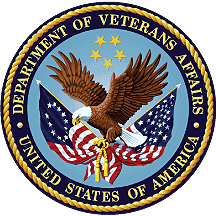 Patch IB*2.0*184, 246, 252, 271, 316, 300, 416, 444, 438, 497, 506, 525, 528, 549, 582, 593, 601, 595, 621, 602, 631, 652, 659, 664, 668, 687,702, 713, 732, 737, 743September 2003
Revised: May 2023Department of Veterans AffairsOffice of Information and TechnologyRevision HistoryPrefaceThis is the Technical Manual for the Integrated Billing (IB) software package’s electronic Insurance Verification Interface (eIV) which was first introduced as Patch IB*2.0*184 as IIV (electronic Insurance Identification and Verification) interface. It is designed to assist IRM (Information Resources Management) personnel in the operation and maintenance of the interface.For information regarding use of the software, please refer to the Integrated Billing Insurance Identification and Verification Interface User Guide, and the Integrated Billing User Manual.For information on the installation of this interface, please refer to the Integrated Billing Insurance Identification, and Verification Interface (eIV) Installation Guide.SymbolsThe following are explanations of the symbols used throughout this manual.<RET>	Press the RETURN or ENTER key.<SP>	Press the SPACEBAR.<^>	Up-arrow, which is entered by pressing the SHIFT key, and the numeric 6 key simultaneously.<?> <??> <???>	Enter single, double, or triple question marks to activate on-line help, depending on the level of help needed.Note to Users with Qume TerminalsIt is very important to set up the Qume terminal properly. After entering access and verifying codes, the user will see:Select TERMINAL TYPE NAME: {type} //Please ensure that <C-QUME> is entered here. This entry will become the default. The user can then press <RET> at this prompt for all subsequent logins. If any other terminal type configuration is set, options using the List Manager utility will neither display nor function properly on the user’s terminal. The reports and error messaging system in the interface makes extensive use of the List Manager functions.Who Should Read this Manual?This manual is intended for technical IRM personnel who may be called upon to install and support this software.Table of Contents1	eIV Introduction	11.1	eIV Overview	11.2	eIV Functional Description	11.3	eIV Process Flow	31.4	eIV VistA Registration Dialog	42	eIV Implementation and Maintenance	42.1	eIV General Notes Regarding Changes to this Software	42.2	eIV Platform Requirements	42.3	eIV Hardware Requirements	42.4	eIV Globals	52.5	eIV Globals to Journal	62.6	eIV Estimated Global Growth	62.7	eIV HL7 Management	72.8	eIV Bulletins	73	eIV Technical Notes	73.1	eIV Namespace	73.2	eIV File Number Space	83.3	eIV Routines	83.4	eIV File List with Descriptions	83.5	eIV Input Templates	133.6	eIV Mail Group	143.7	eIV Related Options	143.8	eIV List Manager Templates	153.9	eIV Protocols	163.10	eIV HL7 Application Parameters	223.11	eIV HL Logical Links	233.12	eIV Purging	234	eIV Security	244.1	eIV File Protection	244.2	eIV Security Keys	264.3	eIV Options Locked by Security Keys	275	eIV External Interfaces	275.1	eIV HL7 Messaging with the Eligibility Communicator (EC)	275.2	eIV HL7 Communication Setup	275.3	eIV Data Sent to the Eligibility Communicator	285.4	eIV Data Received from the Eligibility Communicator	296	IIU Introduction	296.1	IIU Overview	296.2	IIU Functional Description	307	IIU Implementation and Maintenance	317.1	IIU General Notes Regarding Changes to this Software	317.2	IIU Platform Requirements	317.3	IIU Hardware Requirements	317.4	IIU Globals	317.5	IIU Globals to Journal	317.6	IIU Estimated Global Growth	317.7	IIU HL7 Management	327.8	IIU Bulletins	328	IIU Technical Notes	328.1	IIU Namespace	328.2	IIU File Number Space	338.3	IIU Routines	338.4	IIU File List with Descriptions	338.5	IIU Input Templates	348.6	IIU Related Options	348.7	IIU List Manager Templates	358.8	IIU Protocols	358.9	IIU HL7 Application Parameters	358.10	IIU HL Logical Links	358.11	IIU Purging	359	IIU Security	369.1	IIU File Protection	369.2	IIU Security Keys	3610	Appendix A – Table of eIV Generated Mailman Messages	3711	Appendix B – Incoming Data Mapping for eIV	4612	Appendix C – eIV Troubleshooting	6113	Appendix D – eIV Implementation Quick Checklist (IB*2.0*184 only)	6314	Appendix E – eIV Integration Control Registrations (ICRs)	6515	Appendix F – How to Test the eIV Interface with the Test Eligibility Communicator	6716	Glossary	73List of FiguresFigure 1: Overview of eIV Process	2Figure 2: Overview of the Process-flow for Electronic Eligibility Requests sent by the eIV Process	4Figure 3: Overview of IIU Process	30List of TablesTable 1: Sub-namespace for eIV & Description	7Table 2: eIV File List Descriptions	9Table 3: eIV Input Template	13Table 4: eIV Mail Group	14Table 5: eIV Options – TaskMan Controlled	14Table 6: eIV Related List Manager Templates	15Table 7: eIV Protocols	16Table 8: eIV HL7 Application Parameter	22Table 9: eIV HL Logical Links	23Table 10: VA FileMan Access Codes for eIV Related Files	24Table 11: Security Key Descriptions Related to eIV	26Table 12: eIV Options / Programs Locked by a Security Key	27Table 13: Sub-namespace for IIU & Description	32Table 14: IIU File List Descriptions	33Table 15: IIU Input Template	34Table 16: IIU Related Options	34Table 17: IIU Related List Manager Templates	35Table 18: IIU Protocols	35Table 19: IIU HL7 Application Parameter	35Table 20: VA FileMan Access Codes for IIU Related Files	36Table 21: eIV Generated Mailman Messages	37Table 22: eIV Incoming Data Mapping	46Table 23: Pre-Implementation Checklist	63Table 24: Patch Installation Checklist	63Table 25: Post-Installation Checklist	63Table 26: Site Registration Checklist	64Table 27: Post-Registration Checklist	64Table 28: eIV Database Integration Agreements	65Table 29: Important Information for Testing eIV	68Table 30: Data Required for the Currently Agreed Upon eIV Test Cases	70Table 31: Glossary	73eIV IntroductioneIV OverviewThe release of Integrated Billing patch IB*2.0*184 introduced electronic Insurance Identification and Verification (IIV). The IIV project has been renamed and is now referred to as Electronic Insurance Verification (eIV).The purpose of eIV is to automate:The determination of eligibility for claimed insurance (Verification).This interface was planned and designed to be a Class I initiative with the coordination, and assistance of the national IB team.The software enhancements included in the patches that are described within this document directly support the following VHA program initiatives:The VHA Revenue Cycle Improvement Plan approved by Secretary Principe in September 2001, and particularly:Recommendation 5 of that Plan, which calls for implementation of automated methods of identifying and verifying veteran insurance coverage.Recommendation 3 of that Plan, which recommends adopting a national policy for the update of patient data no less frequently than every six months.The VHA Office of Compliance and Business Integrity (CBI) Program Indicator No. 3a, which measures, among other things, whether patient insurance coverage is verified every six months.The Technology Services Division of DAOU Systems Inc., 8401 Connecticut Ave. Suite 700, Chevy Chase, MD 20815, provided the interface between the existing IB software and the Eligibility Communicator (EC), located at the Financial Service Center (FSC) in Austin, TX.eIV Functional DescriptionThe Electronic Insurance Verification (eIV) project provides an extension to the existing Veterans Health Information System and Technology Architecture (VistA) Insurance Buffer functionality by enabling electronic confirmation of third-party commercial health insurance coverage for registered Department of Veterans Affairs (VA) patients. Each night a process is run, which compiles a batch of insurance eligibility inquiries based on activity within the system. Sources include unverified insurance information entered in the Insurance Buffer as well as patients that have scheduled appointments or have had past encounters but have not had a recent verification of their insurance policies.VistA performs a Buffer Extract, an Appointment Extract and an EICD extract as part of the eIV nightly activity. For the Appointment Extract, VistA prepares Health Level Seven (HL7) inquiries during the night in response to appointment events. For the Buffer Extract, VistA immediately prepares HL7 inquiries in response to registration and check in events. For the EICD extract, VistA prepares HL7 inquiries during the night in response to appointment events for veterans who have no active insurance on file. The HL7 inquiries are transmitted to the Eligibility Communicator at the FSC. The messages are translated into 270 Health Care Eligibility Benefits Inquiry messages. They are then sent to the VA’s clearinghouses who then distributes them to the correct insurance companies. The 271 Health Care Eligibility Benefits Responses are returned from the payer through the clearinghouses to FSC for translation into an HL7 format and then transmitted to the originating VistA system. There the information is either placed into the insurance buffer for the insurance clerk to review and process to the patient’s insurance file or used to automatically update the patient’s insurance file.Figure 1: Overview of eIV ProcessInquiries are then verified through an exchange of Health Insurance Portability and Accountability Act (HIPAA)-compliant electronic communications between the VistA system and an Eligibility Communications server that is located at the FSC in Austin, Texas. This national datacenter receives the eligibility inquiry messages and forwards the request to an electronic clearinghouse of insurance information. The clearinghouse, in turn, forwards the inquiry to the requested payer, ex. Aetna, Blue Cross / Blue Shield, etc. The payer issues a response message to confirm or deny coverage based on the information provided in the inquiry. The response message is routed back to the VistA site and may be posted to the Insurance Buffer where authorized users can review and accept the returned information into the current insurance files through enhancements to the insurance buffer list option.One challenge inherent in this process results from the fact that each VA site can maintain a separate list of insurance companies. For the various VistA locales to be able to effectively request eligibility information for the various payers, a national VA insurance payer list has been established to provide a standard identification system for all payers that are participating in this process. Enhancements have been added to allow each VA site the ability to link the insurance companies in their own site’s list to the appropriate payer in the national payer list. This standardizes the identification of the payer to which each inquiry should be directed.Additional features were also added to assist the users of the insurance buffer with eIV related tasks. A feature named “Auto Match” has been added that allows the system to be “taught” rules for matching the user-entered insurance company names in the insurance buffer to existing entries in the site’s insurance company file. Also, a method has been added for accepting information from an insurance buffer entry into the patient’s permanent insurance records that allows each data field change to be individually accepted or rejected. Another feature allows a user to select multiple buffer entries for the Process, Expand, and Reject entry actions, to ease the process of working with larger sets of buffer entries.eIV Process FlowEach VistA system, as the Insurance and Verification patch software is installed, is eligible to send and receive messages from the Eligibility Communicator (EC, [EC messaging passes through / via the Vitria server]), the component of eIV  located at the Austin Information Technology Center (AITC) formerly Austin Automation Center (AAC). VistA communication methodology is through a TCP / IP connection to the Vitria server in the form of an HL7 message. Vitria validates the HL7 message.If the message fails EC’s validation, the sending VistA facility receives an error message from EC. Otherwise EC processes the message and returns responses to most of them as defined in this Interface Design Document (IDD).Vitria transforms the HL7 message to a standard X12 270 message and sends it on to the Clearinghouse.The Clearinghouse processes the 270 message and passes it onto the appropriate payer. When the Clearinghouse receives a response from the payer, it is forwarded back to Vitria at Austin. If the response is a 997 error response, steps to determine the problem are taken to resolve the problem.If a “success” response is received from the payer via the Clearinghouse in a 271 message, Vitria saves the data into the National Insurance Cache and transforms it to an HL7 message. The message is then sent back to the VistA facility for processing. VistA facilities can set site parameters to either have the messages returned real-time or held and batched for processing at a later time.Figure 2: Overview of the Process-flow for Electronic Eligibility Requests sent by the eIV ProcesseIV VistA Registration DialogWhen a site installs the eIV software and performs all of the post-installation instructions, a registration message will be sent to confirm the registration and update any site-specific information. Any subsequent changes to the payer table are initiated by FSC.eIV Implementation and MaintenanceeIV General Notes Regarding Changes to this SoftwareIntegrated Billing files may only be updated through distributed options.Per VA Directive 6402 regarding security of software that affects financial systems, most of the IB routines and files may not be modified. Routines that may not be modified will be indicated by a comment on the third line. Files that may not be modified will have a note in the file description.According to the same directive, most of the IB Data Dictionaries may not be modified.eIV Platform RequirementsVistA SystemA fully patched and complete VistA system is required, running Integrated Billing (IB) Version 2.0.In addition, the VistA system must have a properly installed and functioning HL7 module.eIV Hardware RequirementsThe eIV patch requires a standard implementation of VistA running on a hardware platform that is commonly supported by VistA.Additionally, Transmission Control Protocol / Internet Protocol (TCP/IP) network connectivity needs to be available between the site’s VistA server and the Eligibility Communicator (EC) server located at the FSC in Austin, TX. The EC server is connected to the VA’s intranet; therefore, connectivity should be available without additional action if the VistA server is also connected to the VA’s intranet.eIV GlobalsGlobal ^IBCN should have been created prior to installation of IB*2.0*184.Data Files Stored in the Global ^IBCN (that are related to eIV):IIV RESPONSE (#365)IIV TRANSMISSION QUEUE (#365.1)IIV AUTO MATCH (#365.11)EIV EICD TRACKING (#365.18)IIV RESPONSE REVIEW (#365.2)Data Files Stored in the Global ^IBE (that are related to eIV):X12 271 ELIGIBILITY/BENEFIT (#365.011)X12 271 COVERAGE LEVEL (#365.012)X12 271 SERVICE TYPE (#365.013)X12 271 INSURANCE TYPE (#365.014)X12 271 TIME PERIOD QUALIFIER (#365.015)X12 271 QUANTITY QUALIFIER (#365.016)X12 271 ERROR CONDITION (#365.017)X12 271 ERROR ACTION (#365.018)X12 271 CONTACT QUALIFIER (#365.021)PAYER (#365.12)PAYER APPLICATION (#365.13)IIV TRANSMISSION STATUS (#365.14)IIV STATUS TABLE (#365.15)X12 271 ENTITY IDENTIFIER CODE (#365.022)X12 271 IDENTIFICATION QUALIFIER (#365.023)X12 271 PROVIDER CODE (#365.024)X12 271 DELIVERY FREQUENCY CODE (#365.025)X12 271 DATE QUALIFIER FILE (#365.026)X12 271 LOOP ID (#365.027)X12 271 REF IDENTIFICATION (#365.028)X12 271 UNITS OF MEASUREMENT (#365.029)X12 271 ENTIITY RELATIONSHIP CODE (#365.031)X12 271 DATE FORMAT QUALIFIER (#365.032)X12 271 YES/NO RESPONSE CODE (#365.033)X12 271 LOCATION QUALIFER (#365.034)X12 271 PROCEDURE CODING METHOD (#365.035)X12 271 DELIVERY PATTERN (#365.036)X12 271 PATIENT RELATIONSHIP (#365.037)X12 271 INJURY CATEGORY (#365.038)X12 271 MILITARY PERSONNEL INFO STATUS CODE (#365.039)X12 271 MILITARY GOVT SERVICE AFFILIATION (#365.041)X12 271 MILITARY SERVICE RANK (#365.042)X12 271 ENTITY TYPE QUALIFIER (#365.043)X12 271 CODE LIST QUALIFIER (#365.044)X12 271 NATURE OF INJURY CODES (#365.045)X12 271 MILITARY EMPLOYMENT STATUS CODE (#365.046)eIV Globals to JournalJournaling for the global IBCN is recommended. Journaling instructions from the IB Technical Manual should be followed.eIV Estimated Global GrowthOnly three of the files related to eIV are expected to grow significantly over time. These files are the EIV EICD TRACKING (#365.18), IIV TRANSMISSION QUEUE (#365.1) and IIV RESPONSE (#365) files. The growth rate of these files is directly proportional to the number of inquiries / responses that are generated each day. The volume of daily activity at each site can be controlled through the batch extract settings defined in the Medical Care Cost Recovery (MCCR) Site Parameters screen. As an example, if 5,000 records are generated for one day, the total growth for that day may be up to 20 MB.^IBCN(365) - .003 Mb per entry (IIV Response File #365)^IBCN(365.1) - .001Mb per entry (IIV Transmission Queue #365.1)^IBCN(365.18) - .001Mb per entry (EIV EICD TRACKING #365.18)Functionality has been included that allows data in these files to be purged if it is at least six months old. With the introduction of IB*2.0*595 VistA will automatically purge records older than six months on the first of each month. Refer to the eIV purging section of this document for further details.eIV HL7 ManagementeIV makes heavy use of HL7 messaging. Ensure that the HL7 globals have sufficient room for growth. Reference HL*1.6*19 patch documentation for further instructions. Also, reference the eIV External Interfaces – eIV HL7 Communications Setup section, in this manual, for specific eIV HL7 information.This interface is dependent upon both a Fully Qualified Domain Name (FQDN) and the port on which HL7 listens. If any of the following scenarios occur, the user may need to adjust the settings for one of the eIV logical links. Without this adjustment, the interface will stop transmitting insurance inquiries and receiving eligibility responses. In other words, the interface will stop working.The Veterans Affairs Medical Center (VAMC) changes which node is the start-up node.The VAMC changes the port on which HL7 is listening.If either of the above scenarios occurs, reference Appendix C for specific instructions related to adjusting the eIV logical links.eIV BulletinsCurrently there are no bulletins set up for the electronic Insurance Verification Interface software.eIV Technical NoteseIV NamespaceThe eIV Interface has been assigned the namespace IBCNE. Approval was obtained in order to modify some routines in the IBJPI namespace. The IBCNE namespace is used for all new routines, options etc. associated with this interface. Routines directly associated with IB eIV Site Parameters uses the IBJPI namespace.For all eIV routines, the next letter(s) in the routine name also provide guidance as to the module to which that routine belongs. The breakdown of the eIV internal namespaces is as follows:Table 1: Sub-namespace for eIV & DescriptioneIV File Number SpaceThe eIV package file range is 365-365.99.eIV RoutinesThe list of all IB routines and a description of them (including those associated with the eIV interface) are documented in the Integrated Billing Version 2 Technical Manual.eIV File List with DescriptionsWARNING: These are files that the eIV interface needs or interacts with. Just because a file is listed in this section, it DOES NOT MEAN that it is owned by Integrated Billing!WARNING: It is not recommended that VA FileManager be used to edit any of the files directly! Furthermore, editing any of the new files without direction from the interface programmers may cause the interface to become non-functional!Table 2: eIV File List DescriptionseIV Input TemplatesFollowing is a list of the VA FileMan input templates associated with the processing and generation of X12 270/271 messages.Table 3: eIV Input TemplateeIV Mail GroupTable 4: eIV Mail GroupeIV Related OptionsThis section is for those options that kick off the eIV processing that takes place at night, and any other eIV options that is NOT attached to a Menu due to the fact that it is designed to be scheduled by TaskMan.Table 5: eIV Options – TaskMan ControlledeIV List Manager TemplatesFollowing is a list of the VA FileMan list templates associated with the processing and generation of X12 270/271 messages. This includes List Templates associated with the VistA menu option PROCESS INSURANCE BUFFER [IBCN INSURANCE BUFFER PROCESS].Table 6: eIV Related List Manager TemplateseIV ProtocolsTable 7: eIV ProtocolseIV HL7 Application ParametersTable 8: eIV HL7 Application ParametereIV HL Logical LinksTable 9: eIV HL Logical LinkseIV PurgingAll inquiries and responses for electronic eligibility requests made through eIV are stored in the IIV TRANSMISSION QUEUE File (#365.1) and the IIV RESPONSE File (#365). Over time these files will continue to grow as more inquiries and responses are stored. Therefore, the option Purge Insurance Verification Transactions [IBCNE PURGE IIV DATA] has been provided to allow inquiry and response data that is at least six months old to be purged. Note that it is critical to the eIV software to maintain at least six months of inquiry and response data to properly determine when a new inquiry should be made. This is due to the fact that eIV uses the information in these histories to determine when inquiries were made for specific patients / payers. The eIV nightly process will send an email reminder notice to the IBCNE eIV MESSAGE mail group on the first day of each month if records are found that are eligible to be purged.In patch IB*2.0*621 it was decided to add the new EIV EICD TRACKING File (#365.18) (TRACKING) to the purge functionality in order to ensure that the files stay in sync. Entries in the IIV TRANSMISSION QUEUE File (#365.1) (TQ) and the IIV RESPONSE File (#365) (RESPONSE) will not be purged unless the associated entries in the EIV EICD TRACKING File (365.18) have been purged.Notice: A TRACKING record may point to 1 (one) or more sets of TQ and RESPONSE records. If any RESPONSE record associated with a TRACKING record contains a “Do Not Purge” field set to “1” (Yes) then all associated TQ and RESPONSE records of that TRACKING record will be retained. There is no limit to the number of sets of TQ and RESPONSE records that can be associated with a TRACKING record.It was decided that implementing an automatic purge of records from the IIV TRANSMISSION QUEUE File (#365.1) and the IIV RESPONSE File (#365) would minimize the growth of these files. As of patch IB*2.0*595, the nightly process on the first day of the month will automatically purge records older than 180 days old where the DO NOT PURGE flag (#365,.11) is set to NO, thus retaining the required six months worth of data to facilitate inquiries and reports.A modification was made with patch IB*2.0*549 where the field DO NOT PURGE (#.11) was added to the IIV RESPONSE FILE (#365). This flag is set to yes – meaning do not purge – when it is associated with a response to which the INSURANCE TYPE subfile (#2.312) is pointing. Therefore, even though a response and its associated inquiry may be older than six months, it may not be eligible to be purged. The flag will be set back to no – meaning it can be purged – once the INSURANCE TYPE subfile (#2.312) is no longer pointing to the record. The INSURANCE TYPE subfile points to a response record when one of two situations occur: a) eIV payer response (X12 271 message) is auto updated and processed programmatically updating the patient’s policy without user intervention; b) A buffer entry (Insurance Verification Processor file #355.33) is manually accepted and the user elects to update / accept the eligibility benefit information. If the INSURANCE TYPE subfile points to a response record prior to either of those situations, the DO NOT PURGE flag (#365, .11) on the original message will be changed from YES to NO. Then the INSURANCE TYPE subfile will be updated to point to the new (the accepted) eIV Response and the DO NOT PURGE flag will be set to YES for the current record.eIV SecurityeIV File ProtectionThe Insurance Identification and Verification Interface contains files that are standardized. They carry a higher level of file protection with regard to Delete, Read, Write, and LAYGO access, and should not be edited locally unless otherwise directed. The data dictionaries for all files should NOT be altered.The following is a list of recommended VA FileMan access codes associated with each file contained in the KIDS build for the eIV interface.Table 10: VA FileMan Access Codes for eIV Related FileseIV Security KeysTable 11: Security Key Descriptions Related to eIVeIV Options Locked by Security KeysTable 12: eIV Options / Programs Locked by a Security KeyeIV External InterfaceseIV HL7 Messaging with the Eligibility Communicator (EC)Interfacing between the two systems is accomplished by using VistA’s HL7 software to communicate with the Eligibility Communicator. The HL7 software opens a TCP/IP port to transmit data to the Vitria BusinessWare application. The HL7 software listener waits for a response and processes the data when a response is received.eIV HL7 Communication SetupThe user’s facility should already be using HL7 for other VistA modules. Additional information on the setup of the HL7 package may be found at REDACTED.The logical links needed for this patch will be sent as part of the Installation KIDS.             SYSTEM LINK MONITOR for VAMC                MESSAGES  MESSAGES   MESSAGES  MESSAGES  DEVICE     NODE       RECEIVED  PROCESSED  TO SEND   SENT      TYPE     STATE     IIV EC     850       850        850       850        NC      Inactive     Incoming filers running => 1            TaskMan running     Outgoing filers running => 1            Link Manager running     Select a Command: (N)EXT  (B)ACKUP  (A)LL LINKS  (S)CREENED  (V)IEWS  (Q)UIT  (?) HELP:The IIV EC Logical Link is the link that is used to transmit messages. It is defined as a CLIENT (SENDER). A CLIENT (SENDER) indicates that this Logical Link connects to a target system, with the current system acting as the sender. Since the eIV HL7 messages are transmitted in batch mode, it also has a definition of NON-PERSISTENT so that when all the messages have been sent, it will go to an Inactive state.eIV Data Sent to the Eligibility CommunicatorAs VistA sites install the initial Insurance Identification and Verification patch (IB*2.0*184), VistA sends important information to the Eligibility Communicator. This registration dialog triggers several events, a download of the Payer Table and an update to the Eligibility Communicator’s Facility Table. The Eligibility Communicator returns an MSA Acknowledgement message to the facility, so that eIV processing can begin at the registering site.REGISTRATION - The Registration Request is the HL7 message that VistA sends to EC to pass site identifying information. A site sends an initial request. Subsequently the site sends additional requests on a daily basis to update the registration should any changes have taken place in the 24 hours before and to report local VAMC eIV statistics.ELIGIBILITY INQUIRY – The Eligibility Inquiry Request is the HL7 message that VistA sends to EC to ask for identification of insurance for a veteran.The details for the mapping of these messages can be found in the most current eIV ICD document. This document can be obtained by contacting the eInsurance Rapid Response team.eIV Data Received from the Eligibility CommunicatorREGISTRATION ACKNOWLEDGEMENT - The Eligibility Communicator sends the Registration Acknowledgement after receiving the request and filing the registration information in the Cache.ELIGIBILITY RESPONSE - The Eligibility Response Messages report payer’s answers that did not include any error indications. Those that did are reported using the Inquiry Problem Message. Non-error response messages are an RPI^I01 event regardless as to whether the inquiry was for an identification or a verification.ELIGIBILITY INQUIRY PROBLEM MESSAGES - There are two types of Inquiry Problem Messages. One type of message occurs when EC receives an HL7 message from a VistA facility and it is validated. If data is found missing or inaccurate so that translation to the X12 270 message cannot be done correctly, EC sends an email message to EC support staff for resolution. This is one type of Inquiry Problem message. The other type of Inquiry Problem message is after EC has sent the X12 270 messages on to the Payer and the Payer returns it with an error in the X12 ‘AAA’ segment. Some error codes may be returned to the VistA facility as an Inquiry Problem Message for handling and some errors may remain with EC for resolution. The message event is the same for either Inquiry Problem type.TABLE UPDATES - All table messages are an MFN^M01 event. When a VistA site initially installs the eIV software, the Eligibility Communicator for eIV is notified via an MFN^M01 message. The EC sends all current Payer identifications to the VistA site as part of this enrollment process. Any subsequent modifications or additions to the Payer table maintained by the EC are sent in the same manner. Table updates are also used to maintain some other eIV dictionaries and some eIV site parameter settings.The details for the mapping of these messages can be found in the most current eIV ICD document. This document can be obtained by contacting the eInsurance Rapid Response team.IIU IntroductionIIU OverviewThe release of Integrated Billing patch IB*2.0*687 introduced the Interfacility Insurance Update (IIU) interface. IIU creates an automated push of active, verified insurance information in real time from the VistA instance used to verify the policy, to other VistA instances where the patient has received care sometime in the past. Upon arriving at the receiving VistA instance, the incoming policy data is presented to the user for processing. With this new interface, Veteran Administration Medical Centers (VAMCs) are able to be up to date and share the recently verified active insurance with other VAMCs a patient has recently visited.IIU Functional DescriptionThe IIU project provides an extension to the existing VistA Insurance Buffer functionality, the Insurance Capture Buffer (ICB) functionality, and the eIV functionality by enabling the software to share with other VAMCs information regarding active policies as they are either verified by the user or automatically by eIV. As an active policy is updated in the patient’s record it is evaluated to see if the policy and the patient meet certain criteria. If the criteria are met, the policy information will be sent via HL7 to other VAMCs that the patient has visited before. The transmission will either take place real time or by a process that is run each night. Sources include anything except for those insurances that were received by IIU (Interfacility Insurance Update) or by Remote Query (Insurance Import).Once the receiving VAMC receives the verified active policy by IIU, it is evaluated to determine if it is valuable information for the user to process. If it is valuable to that VAMC (i.e., not a duplicate insurance of something they already have on file), it is saved to the buffer. This may or may not trigger eIV’s real time process to kick in and reconfirm the active status of the policy. The user may then process and save the policy to the patient’s record.One challenge inherent in this process results from the fact that each VA site is able to maintain a separate list of insurance companies. In order for the various VistA locales to be able to effectively exchange insurance policy information for the various payers via IIU, a national VA insurance payer list that was established and used by eIV is also necessary for IIU. A payer only needs to be linked to the insurance companies in their own site’s list once. That ‘link’ will work for both eIV and for the IIU interfaces. Not all payers in the national VA list will work with the IIU interface. Over time, the number of payers that will work over the IIU interface will increase. A payer is not required to work over the eIV interface in order to work over the IIU interface; however, the initial set of payers will work for both interfaces.Figure 3: Overview of IIU ProcessIIU Implementation and MaintenanceIIU General Notes Regarding Changes to this SoftwareIntegrated Billing files may only be updated through distributed options.Per VA Directive 6402 regarding security of software that affects financial systems, most of the IB routines and files may not be modified. Routines that may not be modified will be indicated by a comment on the third line. Files that may not be modified will have a note in the file description.According to the same directive, most of the IB Data Dictionaries may not be modified.IIU Platform RequirementsVistA SystemA fully patched and complete VistA system is required, running Integrated Billing (IB) Version 2.0.In addition, the VistA system must have a properly installed and functioning HL7 module.IIU Hardware RequirementsThe IIU interface requires a standard implementation of VistA running on a hardware platform that is commonly supported by VistA.Additionally, TCP/IP network connectivity needs to be available between the site’s VistA server and all other VA VAMC’s VistA systems. All the VistA VAMCs are connected to the VA’s intranet; therefore, connectivity should be available without additional action if the VistA server is also connected to the VA’s intranet.IIU GlobalsGlobal ^IBCN should have been created prior to installation of IB*2.0*687.Data File Stored in the Global ^IBCN (that are related to IIU):INTERFACILITY INSURANCE UPDATE (#365.19)IIU Globals to JournalJournaling for the global IBCN is recommended. Journaling instructions from the IB Technical Manual should be followed.IIU Estimated Global GrowthThe only file related to IIU that is expected to grow over time is the INTERFACILITY INSURANCE UPDATE (#365.19) file. The growth rate of this file is directly proportional to the number of verified active policies for patients who visit multiple VAMCs.For verified active policies that are sent to other VAMCs:^IBCN(365.19) – .0002 Mb per entry (INTERFACILITY INSURANCE UPDATE #365.19)For verified active policies that are received by VAMCs:^IBCN(365.19) – .0005 Mb per entry (INTERFACILITY INSURANCE UPDATE #365.19)Functionality has been included that automatically purges data in this file based on different site parameters. Refer to the IIU purging section of this document for further details.IIU HL7 ManagementIIU makes heavy use of HL7 messaging. Ensure that the HL7 globals have sufficient room for growth. Reference HL*1.6*19 patch documentation for further instructions. Also, reference the IIU External Interfaces – IIU HL7 Communications Setup section, in this manual, for specific IIU HL7 information.This interface is dependent upon dynamic addressing.IIU BulletinsCurrently, there are no bulletins set up for the IIU Interface software.IIU Technical NotesIIU NamespaceThe IIU Interface is using the namespace IBCNIU. The IBCNIU namespace is used for all new routines, options, etc. associated with this interface.For all IIU specific routines, the next letter(s) in the routine name also provide guidance as to the module to which that routine belongs. The breakdown of the IIU internal namespaces is as follows:Table 13: Sub-namespace for IIU & DescriptionIIU File Number SpaceThe IIU file number is currently #365.19 (which falls in the range of files for the eIV interface). The IIU interface is dependent on the eIV interface existing in the VAMCs system. If another file number is needed for IIU in the future, consider the available numbers left in the eIV file number range.IIU RoutinesThe list of all IB routines and a description of them (including those associated with the IIU interface) are documented in the Integrated Billing Version 2 Technical Manual.IIU File List with DescriptionsWARNING: These are files that the IIU interface needs or interacts with. Just because a file is listed in this section, it DOES NOT MEAN that it is owned by Integrated Billing!WARNING: It is not recommended that VA FileManager be used to edit any of the files directly! Furthermore, editing any of the new files without direction from the interface programmers may cause the interface to become non-functional!Table 14: IIU File List DescriptionsIIU Input TemplatesFollowing is a list of the VA FileMan input templates associated with the processing and generation of the HL7 messages used by the IIU interface.Table 15: IIU Input TemplateIIU Related OptionsTable 16: IIU Related OptionsIIU List Manager TemplatesFollowing is a list of the VA FileMan list templates associated with the processing and generation of IIU messages.Table 17: IIU Related List Manager TemplatesIIU ProtocolsTable 18: IIU ProtocolsIIU HL7 Application ParametersTable 19: IIU HL7 Application ParameterIIU HL Logical LinksThe IIU software uses the Treating Facility List File (#391.91) and the Institution file (#4) to determine the domain and HL7 logical links that HL7 will use for transmitting the IIU messages outbound from VistA between the different VAMCs. This is done dynamically.IIU PurgingAll outbound and inbound (sent/received) IIU messages between the different VAMCs are stored in the INTERFACILITY INSURANCE UPDATE file (#365.19). Over time, this file will continue to grow as more IIU messages are exchanged between the various VAMCs. Therefore, the [IBCN EINSURANCE NIGHT PROCESS], which is scheduled in TaskMan to run once a day, will purge old records based on different IIU site parameter settings that are stored in the IB SITE PARAMETER file (#350.9). Note that it is critical to keep the IIU PURGE SENT RECORDS field (#350.9, 53.05) at least the same value if not higher than the IIU MIN DAYS BEFORE SHARING field (#350.9, 53.04) or the IIU software will exchange the same policies more frequently than desired. This is because IIU uses the historical information in the INTERFACILITY INSURANCE UPDATE file (#365.19) to determine when a verified active policy was last shared for specific patient/policy/VAMC.IIU SecurityIIU File ProtectionThe IIU interface contains a file that is standardized. It carries a higher level of file protection with regard to Delete, Read, Write, and LAYGO access, and should not be edited locally unless otherwise directed. The data dictionaries for this file should NOT be altered.The following is a list of recommended VA FileMan access codes associated with each file contained in the KIDS build for the IIU interface.Table 20: VA FileMan Access Codes for IIU Related FilesIIU Security KeysRefer to the ‘eIV Options Locked by Security Keys’ section earlier above in this document for anything locked with the security key ‘IBCNE eIV IIU MAINTENANCE.’Appendix A – Table of eIV Generated Mailman MessagesThe eIV interface will create a MailMan message under certain circumstances. This chart will help to identify when these messages are triggered and from where. If the recipient of the message was not defined, then the message will be rerouted to the ‘Postmaster’.Table 21: eIV Generated Mailman MessagesAppendix B – Incoming Data Mapping for eIVThe following table identifies the mapping of each data element of an incoming eligibility response message (HL7 Message Type: RPI^I01) to the corresponding storage location within the VistA Files. The right-most column indicates the storage location for each data element upon acceptance of the Insurance Buffer entry information.IIV Response file (#365) includes a pointer BUFFER ENTRY (#.04) to the Insurance Verification Processor file (#355.33).Patient file’s (#2), Insurance Type subfile (#2.312) includes a pointer EB DISPLAY ENTRY (#8.03) to the IIV Response file (#365).Patient file’s (#2), Insurance Type subfile (#2.312) that are auto updated are indicated by ‘Auto Update’. Fields that are manually updated are indicated by ‘Manual Update.’Some fields may be both auto and manually updated.Table 22: eIV Incoming Data MappingAppendix C – eIV TroubleshootingeIV makes heavy use of HL7 messaging. Ensure that the HL7 globals have sufficient room for growth. Reference HL*1.6*19 patch documentation for further instructions. Also, reference the External Interfaces – HL7 Communications Setup section, in this manual, for specific eIV HL7 information.The HL7 Logical Link associated with this interface is IIV EC.How To Determine If Connectivity To Austin Is Lost…If the “Inquiries Sent” and “Responses Received” entries on the eIV Statistical report [IBCNE IIV STATISTICAL REPORT] both remain at zero while the “Queued Inquiries” entry on the report continues to increase over a period of time, then no eIV inquiries are being sent (See Section 9 of the “Electronic Insurance Verification (eIV) User Guide”). If this situation occurs over a two days elapse and both the “Inquiries Sent” and “Responses Received” entries remain at zero, there is a communications problem. How To Restore Connectivity To Austin…Verify that the name of the HL7 Logical Link has not changed. It must be “IIV EC.”Verify the following settings for the HL7 Logical Link “IIV EC:”The institution field is blankThe AUTOSTART field is set to enabledContact the eInsurance Rapid Response team for help defining the following fields:The domain field.The TCP / IP address is left blank. It will self populate later.The TCP / IP Port.Verify that the HL7 Logical Link “IIV EC” is running.Ask the IB Supervisor or insurance personnel who brought this communication issue to the user’s attention, to review the eIV Statistical report the following day and confirm that connectivity has been restored with Austin.If this does not resolve the communication issue with Austin for eIV, ask the Insurance Verification Supervisor or insurance personnel to contact the Enterprise Service Desk (ESD) to submit a help desk ticket.Example – HL7 Logical LinkCHOOSE 1-15: 11  HL MAIN MENU     HL7 Main Menu          Systems Link Monitor          Filer and Link Management Options ...          Message Management Options ...          Interface Developer Options ...          Site Parameter EditSelect HL7 Main Menu Option: FILER and Link Management Options     SM   Systems Link Monitor     FM   Monitor, Start, Stop Filers     LM   TCP Link Manager Start/Stop     SA   Stop All Messaging Background Processes     RA   Restart/Start All Links and Filers     DF   Default Filers Startup     SL   Start/Stop Links     PI   Ping (TCP Only)     ED   Link Edit     ER   Link Errors ...Select Filer and Link Management Options Option: ED  Link EditSelect HL LOGICAL LINK NODE: IIV     1   IIV ECExample – HL7 Logical Link “IIV EC”                          HL7 LOGICAL LINK---------------------------------------------------------------------------          NODE: IIV EC   INSTITUTION:         DOMAIN: {populate}     AUTOSTART: Enabled    QUEUE SIZE: 10      LLP TYPE: TCP                          HL7 LOGICAL LINK--------------------------------------------------------------------------  [--------------------TCP LOWER LEVEL PARAMETERS------------------------]  |                    IIV EC                                            |  |                                                                      |  |  TCP/IP SERVICE TYPE: CLIENT (SENDER)                                |  |       TCP/IP ADDRESS:           it will self-populate              |  |        TCP/IP PORT: {populate}                                       |  |                                                                      |  |                                                                      |  |   ACK TIMEOUT: 60                  RE-TRANSMISION ATTEMPTS:          |  |  READ TIMEOUT: 60                EXCEED RE-TRANSMIT ACTION: restart  |  |    BLOCK SIZE:                                    SAY HELO:          |  |                                                                      |  |STARTUP NODE:                                    PERSISTENT: NO       |  |   RETENTION: 60                       UNI-DIRECTIONAL WAIT:          |  [----------------------------------------------------------------------]COMMAND:                                     Press <PF1>H for help   InsertAppendix D – eIV Implementation Quick Checklist (IB*2.0*184 only)The following tasks must be accomplished before, during and after the eIV patch IB*2.0*184 is installed at medical center. This quick checklist identifies the order in which tasks must be completed and responsible parties for either performing an action or providing information. Please refer to the eIV Installation Guide for step-by-step instructions on how to complete these actions.Table 23: Pre-Implementation ChecklistTable : Patch Installation ChecklistTable : Post-Installation ChecklistTable : Site Registration ChecklistTable : Post-Registration ChecklistAppendix E – eIV Integration Control Registrations (ICRs)This appendix lists the associated DBIAs for the eIV software. Please refer to FORUM for the most up-to-date listing of active DBIAs.Table 28: eIV Database Integration AgreementsAppendix F – How to Test the eIV Interface with the Test Eligibility CommunicatorThis appendix explains how to test the electronic Insurance Verification interface from a VistA test or development account with the test Eligibility Communicator (EC) that is located in Austin.In order to test the eIV interface from a development/test account with the test EC, the developer must use a small set of preapproved test patients with specific criteria that the Financial Services Center (FSC) has agreed upon. This is because eIV inquiries (270 transmission) to the insurance clearinghouse can only be made for actual patients. Therefore, when this testing is performed FSC does not send or receive messages from the clearinghouse and instead returns back a canned response (271 transmission – payer response) that is hardcoded for each type of test being performed.Prior to patch IB*2.0*549, if the interface was on for a development / test account and the developer sent a 270 transmission (eIV inquiry) for a patient that was not one of the agreed upon test patients, or key data elements  (e.g., subscriber ID, patient’s date of birth, patient’s sex, patient’s name, and payer’s name) of that patient did not match the data that FSC was expecting, an error would occur at FSC and the issue would have to be fixed manually before testing could proceed again. No other test eIV inquiries would be processed from any VistA development/test account while FSC was manually addressing the situation of receiving an eIV inquiry with unexpected data. Not only did this cause manual work, but it also stopped other people from testing with eIV.With the introduction of IB*2.0*549, the system checks to see if the site is in test or production mode. If the site is in test mode, the system checks the data in the transmission to determine if all of the data fields match a test that has been previously approved by FSC. If the eIV inquiry did not match a test then the eIV inquiry is not transmitted to FSC but would instead remain in the IIV Transmission Queue (#365.1) with a status of ‘Ready to Transmit’. This alleviates the bottleneck that would have occurred when improper test data was sent to FSC and had to be manually deleted. This check is done in the XMITOK method of routine IBCNETST. After July 2016, FSC will send a default AAA error response (message with error code T4) whenever VistA sends an eIV inquiry to the test EC system for which there is no predetermined (previously agreed upon) response based on the Subscriber ID / Patient ID and Payer’s VA National ID combination. It is important to maintain the existence of XMITOK^IBCNETST to control the number eIV inquiries / responses between VistA and the test EC system especially when one is trying to trace a specific scenario.Below is a table that lists the data required for the currently agreed upon test cases. If a different set of criteria is needed to test something that these cases do not currently cover, the developer must talk to someone at FSC to either modify an existing test case or add a new one. Any new or modified test case must be updated in both the XMITOK^IBCNETST routine and in the chart below in this document. These two items must remain in synch for future developers and efforts.Important things to know to read Table 30.Table 29: Important Information for Testing eIVTable 30: Data Required for the Currently Agreed Upon eIV Test CasesGlossaryTable 31: GlossaryDateRevisionDescriptionAuthorMay 2023IB*2.0*743No content changes508 compliance change to split Table 23 into separate tables.MCCF EDI TAS eInsuranceFebruary 2023IB*2.0*737Removed listman template for Most Popular PayerRemoved Protocols for Most Popular PayerChanged references from DBIA to ICR except in ICR names.MCCF EDI TAS eInsuranceOctober 2022IB*2.0*732No Changes neededMCCF EDI TAS eInsuranceAugust 2022IB*2.0*713Added protocol “IBJP IIV FIX CORRUPT BUFFERS” to section 3.9 eIV Protocols. Added three rows to Appendix A. Two rows are related to “EN^IBCNEML” as they were missing. One row is related to ‘Fix Corrupt Buffers’ from patch IB*713.MCCF EDI TAS eInsurance5/1/2022Patch 702Added a method for a real-time Electronic Insurance Coverage Discovery (EICD) inquiry to be generated by a user.Prevented an Insurance Company group plan from being deleted if there are members still in the group.Sending additional statistics in the daily registration message from VistA to FSC including information related to Electronic Insurance Coverage Discovery (EICD).Updated, Enhanced, and created reports.MCCF EDI TAS eInsurance12/2021Patch 687Added the concept of Interfacility Insurance Update (IIU) to this document.Removed the list of eIV Routines as they are in another technical manual already.Cleaned up the eIV Input Templates, eIV Related Options, eIV List Manager Templates sections – removing IB items that were not eIV specificUpdated sections eIV File Protection and eIV Security Keys to match what is in the fieldUpdated the GlossaryMCCF EDI TAS eInsurance04/2021Patch 668Corrected the “File Number Space”. The range does not change.Clarified routine descriptions.Removed components related to SSVI: routines (IBCNV*), files (#366, 366.1, 366.2) mail group (IB SSVI), option, and “SSVI” from the glossary.Option names -fixed typos.Changed option “Payer Edit (Activate/Inactivate)” to “Payer Edit”.Updated Appendix A.Removed domain name, IP address and IP port # from Appendix C.MCCF EDI TAS eInsurance11/2020Patch 664Updated the functional description area of the Introduction section to include EICD. Removed reference to the AUDIT file (found in global ^DIA) from the IMPLEMENTATION AND MAINTENANCE section as it belongs in the IB technical manual instead of this one.Updated the Namespace area within the TECHNICAL NOTES section.Added the new IBCNE EIV PAYER DOD REPORT.Added a routine (IBCNERPM)MCCF EDI TAS eInsurance04/2020Patch 659Updated Message for unresponsive “IIV EC” HL7 logical link to Appendix A.MCCF EDI TAS eInsurance12/2019Patch 652No change requiredMCCF EDI TAS eInsurance10/2019Patch 631Added a Routine (IBCNERTU)Added a new file [#355.36] CREATION TO PROCESSING TRACKINGMCCF EDI TAS eInsurance03/2019Patch 602Add automatic purge text in the Estimated Global Growth section that was missed with IB*2*595. Minor edits made at the request of the eInsurance eBusiness team.MCCF EDI TAS eInsurance01/2019Patch 621Add RoutineAdd ProtocolsMCCF EDI TAS eInsurance06/2018Patch 595Update the Purging sectionAdd mailman msg from nightly job to Appendix AAdd “Group Number” to column header in test grid in Appendix FMCCF EDI TAS eInsurance03/2018Patch 601Add new program sub-namespaceAdd new routinesUpdate File listUpdate Input TemplatesAdd ProtocolUpdate appendix F with new routineMCCF EDI TAS eInsurance11/2017Patch 582Only added this patch number to the cover page to track that it was eIV related; however, the patch did not require updates to the contents of this document.MCCF EDI TAS eInsurance11/2017Patch 593Updated contents a result of IB*2*593.MCCF EDI TAS eInsurance08/2016Patch 549UpdatedREDACTED / REDACTED02/2016Patch 525, 528Updated Harris Team05/22/2014Patch 506UpdatedFirstView Team08/26/2013Patch 497UpdatedFirstView Team08/01/2011Patch 438UpdatedREDACTED / REDACTED11/2010Patch 444No change requiredN/A05/18/2010Patch 416UpdatedREDACTED01/17/2006Patch 300UpdatedREDACTED07/07/2005Patch 300UpdatedREDACTED02/08/2005Patch 271UpdatedREDACTED02/2004Patch 252No change requiredN/A09/2003Patch 246No change requiredN/A09/18/2003Patch 184Initial VersionREDACTEDSub-namespaceDescriptionIBCNEAMAuto Match routinesIBCNEBFeIV to create entry the Buffer FileIBCNEDEData Extract routines & main driver for the eIV Nightly Process [IBCNE IIV BATCH PROCESS]IBCNEDSTHL7 Registration Message Statistics (reports statistics to FSC)IBCNEHLProcessing inbound or outbound HL7 messagesIBCNEHLMRegistration message and associated acknowledgementIBCNEHLKRegistration message and associated acknowledgementIBCNEHLUHL7 related utilitiesIBCNEKPurge eIV data from IIV files (#365, #365.1, and #365.18)IBCNEMLMailman notification to link PayersIBCNEMSMailman messages for eIV processing (location to store the body of messages to generate thus allowing reuse from multiple places and improve maintenance)IBCNEPPayer related routines (related to PAYER file #365.12)IBCNEQRequest Electronic Inquiry (ad hoc QUERY requests)IBCNERPReportsIBCNERTCRelated to ‘Covered by Health Insurance?’ field (#2, .3192)IBCNERTQMakes eIV real-time insurance verification.IBCNERTUeIV real-time insurance verification utilitiesIBCNES(excluding IBCNESI) Eligibility/Benefit display and summary from eIV responses and summary.IBCNESIPotential Medicare worklistIBCNETSTeIV Gate-keeper test scenariosIBCNEUTUtilitiesFile #File NameData Dictionary2PATIENT^DPT – contains all the patients followed by the medical center / Outpatient clinic.2.312INSURANCE TYPE (sub-file)This multiple contains patient’s insurance information.2.322ELIGIBILITY/BENEFIT (sub-file)This multiple contains all of the eligibility and benefit data for a specific insured person returned from the Payer.36INSURANCE COMPANY^DIC(36)- This file contains the names and addresses of insurance companies as needed by the local facility. The data in this file is NOT EDITABLE USING VA FILEMAN. If a new entry needs to be made or an existing entry changed, the user must be assigned the appropriate MAS or IB module option.350.9IB SITE PARAMETERS^IBE(350.9) – This file contains the data necessary to run the IB package. It has been modified to store the parameters needed for the Insurance Identification and Verification Interface.All data elements for the Insurance Identification and Verification Interface will be numbered 51.nn with the exception of the “MANILA EIV IIU ENABLED” (#350.1, 51.33) which is shared with the IIU interface.350.9002BATCH EXTRACTS (sub-file) This multiple contains site parameters related to batch extracts.353.1PLACE OF SERVICE^IBE(353.1) - This is a reference file containing the Place of Service codes that may be associated with a procedure. This is a set of codes specifically defined to be used on the CMS-1500.355.12SOURCE OF INFORMATION^IBE(355.12) – This file contains codes that represent the origination of the patient’s insurance information.355.33INSURANCE VERIFICATION PROCESSOR^IBA(355.33) – This file contains insurance information accumulated by various sources. The data is held in this file until an authorized person processes the information by either rejecting it or moving it to the Insurance files.355.36CREATION TO PROCESSING TRACKING^IBA(355.36) - This file tracks transactions from creation until final processing. This file tracks insurance records that are processed through the INSURANCE VERIFICATION PROCESSOR (#355.33), in addition to records that are processed by eIV via auto update.365IIV RESPONSE^IBCN(365) – This file holds all responses to HL7 messages generated from the IIV TRANSMISSION QUEUE File (#365.1) for Insurance Identification and Verification.365.011X12 271 ELIGIBILITY/BENEFIT^IBE(365.011) – This contains the eligibility statuses of the individual or the benefit related categories from the corresponding X.12 271 EB01 codes.365.012X12 271 COVERAGE LEVEL^IBE(365.012) – This contains the level of coverage of benefits from the corresponding X.12 271 EB02 codes.365.013X12 271 SERVICE TYPE^IBE(365.013) – This contains the classification of services from the corresponding X.12 271 EB03 codes.365.014X12 271 INSURANCE TYPE^IBE(365.014) – This contains different types of insurance policies from the corresponding X.12 271 EB04 codes.365.015X12 271 TIME PERIOD QUALIFIER^IBE(365.015) – This contains the time period category when qualifying benefit availability from the corresponding X.12 271 EB05 codes.365.016X12 271 QUANTITY QUALIFIER^IBE(365.016) – This contains the type of units that are conveyed when describing a benefit quantity from the corresponding X.12 271 EB06 codes.365.017X12 271 ERROR CONDITION^IBE(365.017) – This file contains all the corresponding X.12 271 AAA03 codes. These values are returned because of an error in processing.365.018X12 271 ERROR ACTION^IBE(365.018) – This file contains the action that eIV should take as a result of an error encountered.365.02ELIGIBILITY / BENEFIT (sub-file)This multiple contains eligibility / benefit information.365.021X12 271 CONTACT QUALIFIER^IBE(365.021) – This contains the different types of communications.365.022X12 ENTITY IDENTIFIER CODEThis file contains all the corresponding X.12 codes which identify an eligibility / benefit entity.365.023X12 271 IDENTIFICATION QUALIFIERThis file contains all the corresponding X.12 codes for identification qualifiers.365.024X12 271 PROVIDER CODEThis file contains all the corresponding X.12 codes which identify a provider.365.025X12 271 DELIVERY FREQUENCY CODEThis file contains all the corresponding X.12 codes for delivery frequency.365.026X12 271 DATE QUALIFIER FILEThis file contains all the corresponding X.12 codes for date/time qualifiers.365.027X12 271 LOOP IDThis file contains all the corresponding X.12 codes for loop IDS.365.028X12 271 REF IDENTIFICATIONThis file contains all the corresponding X.12 codes for ref identification.365.029X12 271 UNITS OF MEASUREMENTThis file contains all the corresponding X.12 271 Units of measurement.365.031X12 271 ENTITY RELATIONSHIP CODEThis file contains all the corresponding X.12 271 Entity Relationship codes.365.032X12 271 DATE FORMAT QUALIFIERThis file contains all the corresponding X.12 271 date format qualifiers.365.033X12 271 YES/NO RESPONSE CODEThis file contains the corresponding X.12 271 YES / NO condition or Response codes.365.034X12 271 LOCATION QUALIFERThis file contains all the corresponding X.12 271 Location Qualifiers.365.035X12 271 PROCEDURE CODING METHODThis file contains all the corresponding X.12 271 procedure coding methods.365.036X12 271 DELIVERY PATTERNThis file contains all the corresponding X12 271 Delivery Pattern codes.365.037X12 271 PATIENT RELATIONSHIPThis file contains all the corresponding X.12 271 patient relationship codes.365.038X12 271 INJURY CATEGORYThis file contains all the corresponding X.12 271 Nature of Injury Category codes.365.039X12 271 MILITARY PERSONNEL INFO STATUS CODEThis file contains all the corresponding X.12 271 military personnel information status codes.365.041X12 271 MILITARY GOVT SERVICE AFFILIATIONThis file contains all the corresponding X.12 271 military personnel information government service affiliation codes.365.042X12 271 MILITARY SERVICE RANKThis file contains all the corresponding X.12 271 military personnel information rank codes.365.043X12 271 ENTITY TYPE QUALIFIERThis file contains all the corresponding X.12 271 Entity Type Qualifiers.365.044X12 271 CODE LIST QUALIFIERThis file contains all the corresponding X.12 271 code list qualifiers.365.045X12 271 NATURE OF INJURY CODESThis file contains all the corresponding X.12 271 NATURE OF INJURY CODES.365.046X12 271 MILITARY EMPLOYMENT STATUS CODEThis file contains all the corresponding X.12 271 MPI employment status codes.365.1IIV TRANSMISSION QUEUE^IBCN(365.1) – This file contains records, which have been selected based on specific criteria to generate an HL7 message. These messages will be sent to the Eligibility Communicator for processing.365.11IIV AUTO MATCH^IBCN(365.11) –  This file contains records, which have been entered by the users to assist with the identification of a valid insurance company names that are found in the INSURANCE COMPANY File (#36).365.12PAYER^IBE(365.12) – This file contains all payers, which can be communicated with electronically for insurance identification and verification.365.121APPLICATION (sub-file)This multiple contains application-related data for a given payer.IB*2.0*664 added auditing to the LOCAL ACTIVE (#365.121 , .03) field.365.1212ACTIVE FLAG LOG (sub-file) This multiple contains log of changes to the “ACTIVE” flag.365.1213TRUSTED FLAG LOG (sub-file)This multiple contains log of changes to the “TRUSTED” flag.365.13PAYER APPLICATION^IBE(365.13) – This file contains all the different applications that a payer could be contacted electronically for.365.14IIV TRANSMISSION STATUS^IBE(365.14) – This file contains all the possible message statuses that are found in the IIV TRANSMISSION QUEUE File (#365.1) and the IIV RESPONSE File (#365).365.15IIV STATUS TABLE^IBE(365.15) – This file contains the possible eIV Status symbols, and in some cases the applicable error message, that is found in the Insurance Buffer entries.365.152DESCRIPTION (sub-file)This is the explanation of what the eIV status means. This description will appear in the Expand Entry action of the Insurance Buffer application.365.17CORRECTIVE ACTION (subfile)This is the set of steps a user needs to follow in order to resolve this eIV problem that is displayed on the Expand Entry screen in the Insurance Buffer.365.18EIV EICD TRACKING FILEThis file allows VistA to track data associated with the Electronic Insurance Coverage Discovery (EICD) extract process. Both Identification and Verification EICD transactions (inquiries and responses) are detailed and tracked in this file.365.185INSURANCE DISCOVERED (sub-file)When an EICD Identification response returns with one or more discovered policies, they are detailed in this sub-file to be used when creating EICD Verification inquiries.365.2IIV RESPONSE REVIEW^IBCN(365.2) - This file holds the outcome of the reviews of MEDICARE (WNR) messages contained in the IIV RESPONSE file (#365). The file is populated when the user enters comments and statuses against selected messages using the Medicare Potential COB Worklist [IBCNE POTENTIAL COB LIST] option.Input TemplateFileReasonIBCNE GENERAL PARAMETER EDITIB SITE PARAMETERS #350.9Controls editing of site parameters some of which are eIV & IIU related.IBEDIT INS CO1INSURANCE COMPANY #36Controls editing of an insurance company, which includes the ‘PAYER’ action that is related to eIV & IIU.Mail Group NameDescriptionIBCNE EIV MESSAGEThis Mail Group receives messages when eIV encounters a problem, which includes but is not limited to: building inquiries, processing responses, and other issues with the HL7 messages.eIV (VistA) optionsDescriptionTaskManeInsurance Night Process [IBCN EINSURANCE NIGHT PROCESS]This option is not to be placed on any menu nor run by any user. This option is specifically designed to be scheduled in TaskMan to be executed once a day during off-peak hours. Running this more than once a day may cause unexpected results. This option controls jobs for the ebusiness eInsurance team, which includes but is not limited to eIV and IIU night processing and purging.TaskMan ONLY, Do NOT Attach to a menu.Unlinked Payers Notification[IBCNE EIV PAYER LINK NOTIFY]This option sends a Mailman notification to eIV mail group that contains total number of nationally active unlinked payers with potential insurance company matches along with the list of nationally active linked payers that are locally inactive.TaskMan ONLY, Do NOT Attach to a menu.List Manager TemplateDescriptionIBCNB INSURANCE BUFFER ENTRYProtocol type List Manager template to display an expanded Insurance Buffer Entry.IBCNB INSURANCE BUFFER LISTProtocol type List Manager template to display Insurance Buffer entries.IBCNB INSURANCE BUFFER PAYERProtocol type List Manager template to display Eligibility Benefits Payer Summary information.IBCNB INSURANCE BUFFER PROCESSProtocol type List Manager template to process an Insurance Buffer Entry.IBCNE AUTO MATCH BUFFER LISTList Manager template for the IBCNE AUTO MATCH BUFFER option.IBCNE ELIGIBILITY/BENEFIT INFOProtocol type List Manager template for Insurance Buffer Process screen.IBCNE MEDICARE COB DISPLAYProtocol type List Manager template for the display of the MEDICARE POTENTIAL COB worklist.IBCNE MEDICARE COB LISTProtocol type List Manager template for the display of the MEDICARE POTENTIAL COB worklist.IBCNE PAYER EXPAND LISTList Manager template to show detail information about a Payer and Insurance Companies to link.IBCNE PAYER MAINT LISTList Manager template that shows the number of Insurance Companies with a matching EDI number that does not link to a Payer.IBCNE REQUEST INS INQUIRY LISTList Manager template to lists the veteran’s active and inactive insurance policies not including any ineligible (Medicare or Medicaid) policies.IBCNS PLAN SELECTORInsurance Plan LookupIBCNS POLICIES SELECTEDSelected PoliciesIBJP MCCR PARAMETERSList Manager template that controls the main screen for the IB Site Parameters. This template includes the action that allows one to access the eIV and IIU site parameter controls.IBJP IIV SITE PARAMETERSList Manager template for the Insurance Verification screen that allows the user to control / edit certain eIV and IIU general parameters.ProtocolTypeIBCN BLANKActionIBCNB ELIG PAYER SUMMARYMenuIBCNB EDIT SUBSCRIBERActionIBCNB ENTRY EDIT ALLActionIBCNB ENTRY EDIT GROUPActionIBCNB ENTRY EDIT INSURANCEActionIBCNB ENTRY EDIT POLICYActionIBCNB ENTRY ESCALATEActionIBCNB ENTRY RESPONSE REPORTIB*2.0*549 - No longer called from within the option “IBCN INSURANCE BUFFER PROCESS” (was Action)IBCNB ENTRY SCREEN MENUMenuIBCNB ENTRY VERIFYRemoved with IB*2.0*506 
(was Action)IBCNB EXPAND BENEFITSActionIBCNB FAST EXITActionIBCNB LIST ADDActionIBCNB LIST APPOINTMENTS VIEWRemoved with IB*2.0*506 
(was Action)IBCNB LIST CHECK NAMESActionIBCNB LIST COMPLETE VIEWActionIBCNB LIST ENTRY SCREENActionIBCNB LIST EPHARMACY VIEWActionIBCNB LIST FAILURE VIEWActionIBCNB LIST MEDICARE VIEWActionIBCNB LIST NEGATIVE VIEWActionIBCNB LIST POSITIVE VIEWActionIBCNB LIST PROCESS SCREENActionIBCNB LIST REJECTActionIBCNB LIST SCREEN MENUMenuIBCNB LIST SORTActionIBCNB LIST TRICARE/CHAMPVA VIEWActionIBCNB PROCESS ACCEPTActionIBCNB PROCESS COMPARE/EDITActionIBCNB PROCESS ENTRY SCREENActionIBCNB PROCESS REJECTActionIBCNB PROCESS SCREEN MENUMenuIBCNB PROCESS TOGGLEActionIBCNE AUTO MATCH BUFFER EXITActionIBCNE AUTO MATCH BUFFER LINKActionIBCNE AUTO MATCH BUFFER MENUMenuIBCNE AUTO MATCH BUFFER SELECTActionIBCNE AB VIEW EXP ELIG BEN SCREENActionIBCNE BLANKActionIBCNE EICD REQUESTActionIBCNE EIV ID REQUESTSubscriberIBCNE EIV ID RESPONSESubscriberIBCNE EIV PIN-I07 INEvent driverIBCNE EIV RQP OUTEvent driverIBCNE ELIG BEN INFO MENUMenuIBCNE ELIG PAY SUM MENUMenuIBCNE FAST EXITActionIBCNE IIV ID REQUESTEvent driverIBCNE IIV INEvent driverIBCNE IIV MFN OUTEvent driverIBCNE IIV MFN INSubscriberIBCNE IIV REGISTEREvent driverIBCNE IIV RESPONSESubscriberIBCNE IIV RQI OUTEvent driverIBCNE IIV RQV OUTEvent driverIBCNE IIV TABLESubscriberIBCNE IIV VER REQUESTSubscriberIBCNE JT COVERAGE LIMIT DATE RANGEActionIBCNE JT VIEW EXP ELIG BEN SCREENActionIBCNE MBI REQUESTActionIBCNE MEDICARE COBMenuIBCNE MEDICARE COB ACActionIBCNE MEDICARE COB CSActionIBCNE MEDICARE COB DISPMenuIBCNE MEDICARE COB EEActionIBCNE PAYER EXITActionIBCNE PAYER EXPANDActionIBCNE PAYER EXPAND MENUMenuIBCNE PAYER LINKActionIBCNE PAYER MAINT MENUMenuIBCNE REVERIFY INSURANCE MENUMenuIBCNE SELECT INSURANCEActionIBCNE SV VIEW EXP ELIG BEN SCREENActionIBCNE VP VIEW EXP ELIG BEN SCREENActionIBCNS EXITActionIBCNS QUITActionIBCNS PLAN MULTI-DESELActionIBCNS PLAN MULTI-DESELECTActionIBCNS PLAN MULTI-SELECTActionIBCNS PLAN SELECT MENUMenuIBCNS PLAN SHOW SELActionIBCNS POL SEL MENUMenuIBCNSA AN BEN ADD COMActionIBCNSA AN BEN CH YRActionIBCNSA AN BEN ED ALLActionIBCNSA AN BEN HOME HEAActionIBCNSA AN BEN HOSPCActionIBCNSA AN BEN INPTActionIBCNSA AN BEN IV MGMTActionIBCNSA AN BEN MEN HActionIBCNSA AN BEN OPTActionIBCNSA AN BEN POL INFActionIBCNSA AN BEN REHABActionIBCNSA AN BEN USER INFActionIBCNSA ANNUAL BENEFITSMenuIBCNSC INS CO (IN)ACTIVATE COMPANYActionIBCNSC INS CO APPEALS OFFICEActionIBCNSC INS CO ASSOCIATIONActionIBCNSC INS CO BILLING PARAMETERSActionIBCNSC INS CO CHANGE COMPANYActionIBCNSC INS CO DELETE COMPANYActionIBCNSC INS CO EDIT ALLActionIBCNSC INS CO INPT CLAIMSActionIBCNSC INS CO INQUIRY OFFICEActionIBCNSC INS CO MAIN MAILING ADDRESSActionIBCNSC INS CO OPT CLAIMSActionIBCNSC INS CO PAYERActionIBCNSC INS CO REMARKSActionIBCNSC INS CO RX CLAIMSActionIBCNSC INS CO SYNONYMSActionIBCNSC INS CO TELEPHONEActionIBCNSC INSURANCE COMenuIBCNSC PLAN DETAILActionIBCNSC PLAN LISTMenuIBCNSC PROVIDER ID PARAMETERSActionIBCNSJ CHANGE PLANActionIBCNSJ EDIT COVERAGE LIMITSActionIBCNSJ EDIT PLAN INFOActionIBCNSJ INACTIVATE PLANActionIBCNSJ INS CO EDIT COVERAGE LIMITSActionIBCNSJ INS CO INACTIVATE PLANActionIBCNSJ INS CO PLANSActionIBCNSJ PLAN COMMENTActionIBCNSJ PLAN LOOKUPMenuIBCNSJ PLAN SELECTActionIBCNSJ PLAN UR INFOActionIBCNSJ PLAN VIEW/EDITActionIBCNSJ SWITCH PLANSActionIBCNSJ UPDATE ANNUAL BENEFITSActionIBCNSM INSURANCE MANAGEMENTMenuIBCNSM ADD POLICYActionIBCNSM BENEFITS USEDActionIBCNSM CHANGE PATIENTActionIBCNSM DELETE POLICYActionIBCNSM EDIT ALLActionIBCNSM PATIENT INSURANCEMenuIBCNSM PERSONAL RIDERSActionIBCNSM PRINT PATIENT INSActionIBCNSM PRINT WORKSHEETActionIBCNSM RX COB DETERMINATIONActionIBCNSM UPDATE ANNUAL BENEFITSActionIBCNSM UPDATE INS BENEFITSActionIBCNSM UPDATE INS CO.ActionIBCNSM UPDATE POLICYActionIBCNSM VERIFY INSActionIBCNSM VIEW BENEFITSActionIBCNSM VIEW INS COActionIBCNSM VIEW NAT INS COActionIBCNSM VIEW PAT POLICYActionIBCNSP ADD COMMENTActionIBCNSP ANNUAL BENEFITSActionIBCNSP BENEFITS USEDActionIBCNSP EDIT ALLActionIBCNSP EDIT EFFECTIVE DATESActionIBCNSP EDIT POLICY INFOActionIBCNSP EMPLOYER INFO FOR CLAIMSActionIBCNSP INSURANCE CONTACT INFActionIBCNSP PERSONAL RIDERSActionIBCNSP POLICY MENUActionIBCNSP SUBSCRIBER UPDATEActionIBCNSP UR INFOActionIBCNSP VERIFY COVERAGEActionIBCNSV ANNUAL BENEFITSMenuIBCNSV BENEFITS USED BY DATEMenuIBCNSV INSURANCE COMenuIBCNSV PATIENT INSURANCEActionIBCNSV POLICY MENUMenuIBCNSV VIEW AN BENActionIBCNSV VIEW BEN USEDActionIBCNSV VIEW EXP POLActionIBJ EXITActionIBJP AUTO BILLING SCREENActionIBJP CLAIMS TRACKING SCREENActionIBJP IB SITE PARAMETER SCREENActionIBJP IB SITE SELECTED SERVICE CODESActionIBJP IIV BATCH EXTRACT EDITActionIBJP IIV FIX CORRUPT BUFFERSActionIBJP IIV GENERAL EDITActionIBJP INS VER MENUActionIBJP INS VER SCREENActionIBJP MCCR PARAMETERS MENUMenuIBJT ACTIVE LIST SCREEN SKIPActionIBJT AR ACCOUNT PROFILE SCREENActionIBJT AR COMMENT HISTORY SCREENActionIBJT BILL CHARGES SCREENActionIBJT BILL DX SCREENActionIBJT BILL PROCEDURES SCREENActionIBJT CHANGE BILLActionIBJT CLAIM MENU SCREENMenuIBJT CLAIM SCREEN SKIPActionIBJT CT/IR COMMUNICATIONS LIST SCREENActionIBJT EDI STATUS SCREENActionIBJT HS HEALTH SUMMARYActionIBJT NS VIEW AN BEN MENUMenuIBJT NS VIEW AN BEN REDISPLAYActionIBJT NS VIEW AN BEN SCREENActionIBJT NS VIEW EXP POL MENUMenuIBJT NS VIEW EXP POL REDISPLAYActionIBJT NS VIEW EXP POL SCREENActionIBJT NS VIEW INS CO SCREENActionIBJT PT ELIGIBILITY SCREENActionVALM BLANK 1MenuVALM PRINT LISTMenuVALM SEARCH LISTActionHL7 Application ParameterIIV ECIIV VistAHL Logical LinkDescriptionIIV ECLink to Austin from VistAFile #File NameDDRDWRDELLAYGOAUDIT365IIV RESPONSE@365.011X12 271 ELIGIBILITY/BENEFIT@@@365.012X12 271 COVERAGE LEVEL@@@365.013X12 271 SERVICE TYPE@@@365.014X12 271 INSURANCE TYPE@@@365.015X12 271 TIME PERIOD QUALIFIER@@@365.016X12 271 QUANTITY QUALIFIER@@@365.017X12 271 ERROR CONDITION@@@365.018X12 271 ERROR ACTION@@@365.021X12 271 CONTACT QUALIFIER@@@365.022X12 ENTITY IDENTIFIER CODE@@@365.023X12 271 IDENTIFICATION QUALIFIER@@@365.024X12 271 PROVIDER CODE@@@365.025X12 271 DELIVERY FREQUENCY CODE@@@365.026X12 271 DATA QUALIFIER FILE@@@365.027X12 271 LOOP ID@@@365.028X12 271 REFERENCE IDENTIFICATION    @@@365.029X12 271 UNITS OF MEASUREMENT365.031X12 271 ENTITY RELATIONSHIP CODE365.032X12 271 DATE FORMAT QUALIFIER365.033X12 271 YES/NO RESPONSE CODE365.034X12 271 LOCATION QUALIFER365.035X12 271 PROCEDURE CODING METHOD365.036X12 271 DELIVERY PATTERN365.037X12 271 PATIENT RELATIONSHIP365.038X12 271 INJURY CATEGORY365.039X12 271 MILITARY PERSONNEL INFO STATUS CODE365.041X12 271 MILITARY GOVT SERVICE AFFILIATION365.042X12 271 MILITARY SERVICE RANK365.043X12 271 ENTITY TYPE QUALIFIER365.044X12 271 CODE LIST QUALIFIER365.045X12 271 NATURE OF INJURY CODES365.046X12 271 MILITARY EMPLOYMENT STATUS CODE365.1IIV TRANSMISSION QUEUE@365.11IIV AUTO MATCH@365.12PAYER@365.13PAYER APPLICATION@365.14IIV TRANSMISSION STATUS@@@365.15IIV STATUS TABLE@@@365.18EIV EICD TRACKING365.2IIV RESPONSE REVIEWSecurity Key NameDescriptionIBCNE EICD REQUESTThis key is for use with the Electronic Insurance Coverage Discovery (EICD) inquiry.IBCNE EIV IIU MAINTENANCEThis security key is for Electronic Insurance Verification project (eIV) and the IIU interface. It is used to restrict access to the Auto Match add/edit options, functions, and applications. Auto Match is a utility that links incorrect, user entered insurance company names with correct, active insurance company names. Only users holding this key may add, edit, or delete entries in the Auto Match file.IBCNE EIV MAINTENANCE was renamed to IBCNE EIV IIU MAINTENANCE with IB*2.0*687.IBCNE IIV SUPERVISORThis security key is for the Electronic Insurance Verification project (eIV). It will be used to restrict access to certain eIV options and applications. Only users holding this key will be allowed to access these eIV options and applications.IB INSURANCE COMPANY EDITThis security key is for both integrated billing and the Electronic Insurance Verification project (eIV). It will be used within the Insurance Verification Processor to determine what warning message to display to the user if one needs to create an insurance company while processing an entry from within the buffer.IB GROUP/PLAN EDITThis security key is for both integrated billing and the Electronic Insurance Verification project (eIV). It will be used within the Insurance Verification Processor to determine what warning message to display to the user if one needs to create a group / plan while processing an entry from within the buffer.Options / Programs Locked by a Security KeySecurity Key[IBCNE EICD REQUEST]IBCNE EICD REQUESTRequest Electronic Insurance Inquiry [IBCNE REQUEST INQUIRY] optionIBCNE IIV SUPERVISORPayer Edit [IBCNE PAYER EDIT] optionIBCNE EIV IIU MAINTENANCELink Insurance Companies to Payers [IBCNE PAYER LINK] optionIBCNE EIV IIU MAINTENANCEThe Auto Match routines programmatically check for the existence of this security key before allowing a user to add, delete, or update an entry in the Auto Match File. Users without the key may still view existing entries in the Auto Match File.IBCNE EIV IIU MAINTENANCEUpdate Subscriber Info [IBCN UPDATE SUBSCRIBER INFO] optionIB SUPERVISORInsurance Company Entry/Edit [IBCN INSURANCE CO EDIT]IB INSURANCE COMPANY EDITPayer Maintenance [IBCNE PAYER MAINTENANCE] optionIBCNE EIV IIU MAINTENANCEPayer Action (PA) on the [IBCN INSURANCE CO EDIT] optionIBCNE EIV IIU MAINTENANCESub-namespaceDescriptionIBCNIUFFiler – evaluates the policies as they are updated in the patient’s record either by the eIV auto-update process or a user processing a buffer entry in VistA or ICB. All verified active policies that meet certain criteria are filed in the INTERFACILITY INSURANCE UPDATE file (#365.19) for processing by the IIU interface.IBCNIUHRelated to all HL7 messaging associated with the IIU interface. Creates HL7 message, transmits HL7 messages, and processes the incoming HL7 messages for the IIU interface.IBCNIUKPurge IIU data from INTERFACILITY INSURANCE UPDATE file (#365.19).IBCNIURReports.File #File NameData Dictionary2PATIENT^DPT – contains all the patients followed by the medical center / Outpatient clinic.2.312INSURANCE TYPE (sub-file)This multiple contains patient’s insurance information.36INSURANCE COMPANY^DIC(36) – This file contains the names and addresses of insurance companies as needed by the local facility. The data in this file is NOT EDITABLE USING VA FILEMAN. If a new entry needs to be made or an existing entry changed, the user must be assigned the appropriate MAS or IB module option.350.9IB SITE PARAMETERS^IBE(350.9) – This file contains the data necessary to run the IB package. It has been modified to store the parameters needed for the Insurance Identification and Verification Interface.All data elements for the IIU Interface will be numbered 53.nn except for “MANILA EIV IIU ENABLED” (#350.1, 51.33) which is shared with the eIV interface.365.19INTERFACILITY INSURANCE UPDATE^IBCN(365.19) – This file contains two types of IIU records. A) It contains records which have been selected based on specific criteria to generate an HL7 message. These messages which contain recently verified active policies are sent for processing to other VAMCs which the patient has visited in the past. B) It contains all recently verified active policies that were received from other VAMCs.Input TemplateFileReasonIBCNE GENERAL PARAMETER EDITIB SITE PARAMETERS #350.9Controls editing of site parameters some of which are eIV & IIU related.IBEDIT INS CO1INSURANCE COMPANY #36Controls editing of an insurance company, which includes the ‘PAYER’ action that is related to eIV & IIU.IIU (VistA) optionsDescriptionAttached to MenueInsurance Night Process [IBCN EINSURANCE NIGHT PROCESS]This option is not to be placed on any menu nor run by any user. This option is specifically designed to be scheduled in TaskMan to be executed once a day during off-peak hours. Running this more than once a day may cause unexpected results. This option controls jobs for the ebusiness eInsurance team, which includes but is not limited to eIV and IIU night processing and purging.(TaskMan ONLY) Do Not attach to a menu.List Manager TemplateDescriptionIBJP MCCR PARAMETERSList Manager template that controls the main screen for the IB Site Parameters. This template includes the action that allows one to access the eIV and IIU site parameter controls.IBJP IIV SITE PARAMETERSList Manager template for the Insurance Verification screen that allows the user to control / edit certain eIV and IIU general parameters.ProtocolTypeIBCNIU PIN/I07 EVENTEvent DriverIBCNIU PIN/I07 SUBSubscriberIBCNSC INS CO PAYERActionHL7 Application ParameterIBCNIU-PINIBCNIU-PINRECPFile #File NameDDRDWRDELLAYGOAUDIT365.19INTERFACILITY INSURANCE UPDATE@@@@@Triggering EventRoutine ReferenceRecipientsSubject – this is the literal textMessage Text – this is the literal text found on the MailMan message.Error returned when adding an Insurance Buffer entryFIL^IBCNEBFMESSAGES MAILGROUP (#350.9, 51.04)Error creating Buffer EntryError returned by $$ADDSTF^IBCNBES:{Error Message}Values:Patient DFN = {Patient IEN}Pt Ins Record IEN = {Patient Ins IEN}Please log a Remedy Ticket for this problem.Each night a routine will check the latest entry for the “IIV EC” HL7 Logical Link in the table. Next send the eIV registration message. Then it re-checks the latest entry in the table again. If the link has not sent the registration message or any messages between the two checks then there is a problem and this email will trigger.CKIIVEC^IBCNEDEeInsurance Rapid Response teamCheck of IIV EC Logical Link: No activity seen in linkCheck of IIV EC Logical Link: No activity seen in link for site: <SITE>. The IIV EC logical link needs to be bounced or turned on.Error returned when creating an IIV Transmission Queue entryIBCNEDE+199MESSAGES MAILGROUP (#350.9, 51.04)IIV Problem: Trouble setting entry in File 365.1Tried to create an entry in the IIV TRANSMISSION QUEUE File(#365.1) without success.Error encountered: {Error Message}The data that was to be stored is as follows:Transaction #: {Transaction #}Patient: {Patient Name}Extract: {Data Extract}Payer: {Payer Name}Please log a NOIS for this problem.Unable to schedule the daily eIV Statistical report and distribute via MailManMMQ^IBCNEDEMESSAGES MAILGROUP (#350.9, 51.04)eIV Statistical Message Not SentTaskManager could not schedule the daily eIV MailMan message at the specified time of {DAILY MSG TIME (#350.9,51.03)}. This is defined in the eIV Site Parameters option.Missing Person, 'AUTOUPDATE,IBEIV' and / or 'INTERFACE,IB EIV' from NEW PERSON (#200)CHKPER^IBCNEDEMessages Mailgroup (#350.9,51.04) and Insurance Rapid Response teamMissing EIV New Person entriesMissing EIV New Person entries, for station xxx<Entry for 'AUTOUPDATE,IBEIV' is missing><Entry for 'INTERFACE,IB EIV' is missing>Error returned when creating an outgoing HL7 messageHLER^IBCNEDEQMESSAGES MAILGROUP (#350.9, 51.04)eIV HL7 Creation ErrorError – {HL7 Result} occurred when trying to create the outgoing HL7 message for Patient: {Patient Name} and Payer: {Payer Name}Please contact the Help Desk and report this problem.Error when NUMBER RETRIES (#350.9, 51.06) is not defined and the timeout has elapsed without a response (*only if FAILURE MSG flag is YES)CERR^IBCNEDEQMESSAGES MAILGROUP (#350.9, 51.04)eIV Communication ErrorVistA was unable to electronically confirm insurance for Patient: {Patient Name} and Payer: {Payer Name}.A single attempt was made to electronically confirm the insurance with this payer.The number of retries have been exceeded indicating that a communication failure has occurred (*only if FAILURE MSG flag is YES)CERE^IBCNEDEQMESSAGES MAILGROUP (#350.9, 51.04)eIV Communication ErrorVistA was unable to electronically confirm insurance for Patient: {Patient Name} and Payer: {Payer Name}.Error creating an IIV Response File entryRESP^IBCNEDEQMESSAGES MAILGROUP (#350.9, 51.04)Error creating Response{Error Messages returned by FILE^DIE call}Please contact the Help Desk and report this problem.A response has not been received in TIMEOUT DAYS (IB SITE PARAMETERS field) (*only if TIMEOUT MSG flag is YES)TMRR^IBCNEDEQMESSAGES MAILGROUP (#350.9, 51.04)eIV Communication TimeoutNo Response has been received within the defined failure days of {Timeout Days} for Patient: {Patient Name} and Payer: {Payer Name}Error returned when creating an outgoing HL7 message to deactivate eIVHL^IBCNEHLDMESSAGES MAILGROUP (#350.9, 51.04)IIV Deactivation FailureIIV Deactivation Message not created. Error – {HL7 Result}Please log a NOIS for this problem.MSH Segment is not the first segment in the HL7 message when processing responsesEN^IBCNEHLIMESSAGES MAILGROUP (#350.9, 51.04)INCOMING eIV HL7 PROBLEMMSH Segment is not the first segment found.Please call the Help Desk and report this problem.Protocol not defined for the HL7 Event Type when processing responsesEN^IBCNEHLIMESSAGES MAILGROUP (#350.9, 51.04)INCOMING eIV HL7 PROBLEMUnable to find a protocol for Event = {Event Type}ACK – AE received when processing responsesIBCNEHLI+78MESSAGES MAILGROUP (#350.9, 51.04)INCOMING eIV HL7 PROBLEMN/AError returned when creating / updating an IIV Response File entryIBCNEHLI+78MESSAGES MAILGROUP (#350.9, 51.04)INCOMING eIV HL7 PROBLEM{Error messages array from multiple calls to FILE^DIE}  and may also include National ID: {VA National ID} not found in Payer Table for Trace Number: {Trace #}ORNot able to create a Response for an unsolicited response for Trace Number: {Trace #}Error returned when creating / updating non-Payer filesIBCNEHLI+78MESSAGES MAILGROUP (#350.9, 51.04)INCOMING IIV HL7 PROBLEMFile Number not found in MFN messageORFile {File Number} not found in the Data DictionaryError(s) returned when creating the HL7 Registration message for the Eligibility CommunicatorREG^IBCNEHLMMESSAGES MAILGROUP (#350.9, 51.04)eIV Registration FailureThe “HL7 Response Processing Method” selected is Batch but the HL7 Batch Start and End Times are blank.ORThe following IIV Site Parameters are not defined: “Days between electronic reverification checks” is blank.OR“Look at a patient’s inactive insurance?” is blank.OR“HL7 Response Processing Method” is blank.Error returned when creating / updating an IIV Response File entryZEB^IBCNEHLR2MESSAGES MAILGROUP (#350.9, 51.04)An FSC admin group associated with EC.eIV Invalid Eligibility Status flagAn invalid Eligibility Status flag {Status Flag} was received for site {VA National ID}, trace number {Trace #} and message control id {Message Control ID}. It has been interpreted as an ambiguous response in VistA.Message received from the Eligibility Communicator could not be processedWARN^IBCNEHL3MESSAGES MAILGROUP (#350.9, 51.04)IMPORTANT: Error While Processing Response Message from the ECIMPORTANT: Error While Processing Response Message from the EC. ***IRM*** Please contact the Help Desk because the response message received from the Eligibility Communicator could not be processed. Programming changes may be necessary to properly handle the response. The associated trace is {Trace #}. If applicable, please review the response with the eIV Response Report by Trace #.Date of Death received in insurance verification responseDODCHK^IBCNEHLUMESSAGES MAILGROUP (#350.9, 51.04)Date of Death ReceivedA Date of Death ({Date of Death}) was received for patient: {Patient Name} / {Patient SSN} from payer {Payer Name}. There is no current Date of Death on file for this patient.Date of Death received in insurance verification response does not match the Date of Death on fileDODCHK^IBCNEHLUMESSAGES MAILGROUP (#350.9, 51.04)Variant Date of DeathA Date of Death ({Date of Death}) was received for patient: {Patient Name} / {Patient SSN} from payer {Payer Name}. This Date of Death does not currently match the Date of Death ({Patient Date of Death}) on file for this patient.eIV response came in from the Eligibility Communication but it was missing the Message Control ID on the MSA segmentERRMSA^IBCNEHL4MESSAGES MAILGROUP (#350.9, 51.04)Message Control Id Field is BlankA response was received w/a blank Message Control Id <and Trace # {Trace #},> for <Trace#> ICN #: {ICN #}, Patient: {Patient Name}. It is likely that there are communication issues with the EC. This response cannot be processed. Please contact the Help Desk.VistA received a table update from EC (FSC / Austin) and there was a problem with the MFE segmentEN^IBCNEHLTMESSAGES MAILGROUP (#350.9,51.04)eIV payer tables may be out of sync with master listLog a Service Ticket for this issue. Please include in the Service Ticket that the VistA eIV payer tables may be out of sync with the master list and will need a new copy of the payer table update message from Austin.VistA received an HL7 message from EC (FSC / Austin) to add / modify / activate / deactivate an entry in the Payer file (#365.12) but something was wrong with the messagePFIL^IBCNEHLTMESSAGES MAILGROUP (#350.9, 51.04)eIV payer tables may be out of sync with master list.{IBCN Type} {IBCN Action} action received. Payer and/or Application may be unknown. VA National: {VA National ID} Payer Name: {Payer Name}, Application: {Application Name}. Log a Service Ticket for this issue. Please include in the Service Ticket that VISTA did not receive the required information or the accurate information to add/update this Payer.eIV Date becomes available for purgingMMPURGE^IBCNEKI2MESSAGES MAILGROUP (#350.9, 51.04)eIV Data Eligible for PurgeATTENTION IRM: There are eIV TRANSMISSION QUEUE and eIV RESPONSE records eligible to be purged. {counts are shown}Please run option IBCNE PURGE IIV DATA – Purge eIV Transactions, if you would like to purge the eligible records. Daily eIV Statistical Report via MailManPRINT2^IBCNERP9+122MESSAGES MAILGROUP (#350.9, 51.04)**eIV Statistical Rpt **{eIV Statistical Report with data for the previous 24 hours.}Daily Task kicks off at 5 a.m. local timeEN^IBCNEHLMMESSAGES MAILGROUP (#350.9, 51.04)ACTION REQ: PAYERS TO BE LOCALLY ACTIVATEDNationally Active Payers that are Locally Inactive: ----------------------{List of payers that are not locally activated.}Immediate Attention Required:----------------------Please locally activate the payers after you link insurance companies to them. Please visit the e-Business Projects Webpage on VistA University Website to download the Payer Activation Instructions.Daily Task kicks off at 5 a.m. local timeEN^IBCNEHLMMESSAGES MAILGROUP (#350.9, 51.04)ACTION REQ: POTENTIAL PAYERS TO BE LINKEDTOTAL NUMBER OF PAYERS WITH POTENTIAL INSURANCE COMPANY MATCHES: {total count}Immediate Attention Required:----------------------Please visit the e-Business Projects Webpage on VistA University Website to download the Link Payer Instructions.Authorized user selects the action “Fix Corrupt Buffers” from the “Ins. Verification” section of the “MCCR Site Parameter Display/Edit” [IBJ MCCR SITE PARAMETERS] optionBADRECS^IBJPI2Insurance Rapid Response teamCorrupt Buffers Fixed ({site number} – {site name}){user’s name}, ran ‘Fix Corrupt Buffer’ on {date} – Clean-up of corrupted #355.33 records has completed. ----------------------# of corrupt buffer entries corrected (stopped ins. Verification): {count}# of corrupt Accepted/Rejected buffer entries corrected: {count}# of corrupt buffer entries removed (bad zero node): {count}Total entries removed: {count}Total entries corrected: {count}IIV Response File (#365) Insurance Verification Processor file (#355.33) Patient File (#2) – Patient’s Policy -OR- 
Group Insurance Plan File (#355.3)Display of Data Related to Eligibility Benefits After Payer Response is Manually Accepted or Auto UpdatedMESSAGE CONTROL ID (#365, .01)N/AEB DISPLAY ENTRY(# 2.312, 8.03)Auto UpdateN/APATIENT (#365, .02)N/AN/AN/APAYER (#365, .03)N/AN/AN/ABUFFER ENTRY (#365, .04)N/AN/AN/ATRANSMISSION QUEUE (#365, .05)N/AN/AN/ATRANSMISSION STATUS (#365, .06)N/AN/AN/ADATE/TIME RECEIVED (#365, .07)N/AN/AN/ADATE/TIME CREATED (#365, .08)N/AN/AN/ATRACE NUMBER (#365, .09)N/AN/AUses pointer to IIV Response file (#365) to display dataRESPONSE TYPE (#365, .1)N/AREQUESTED SERVICE TYPE(#2.312,8.02)Auto UpdateN/ADO NOT PURGE (#365,.11)N/AN/AN/AINSURED DOB (#365, 1.02)INSURED'S DOB(#355.33, 60.08)INSURED'S DOB(#2.312, 3.01) Manual Update / Auto UpdateUses pointer to IIV Response file (#365) to display dataINSURED SSN (#365, 1.03)INSURED'S SSN(#355.33, 60.09)INSURED'S SSN(#2.312, 3.05)Manual Update / Auto UpdateUses pointer to IIV Response file (#365) to display dataINSURED SEX (#365, 1.04)N/AINSURED'S SEX (# 2.312, 3.12)Manual UpdateUses pointer to IIV Response file (#365) to display dataWHOSE INSURANCE (#365, 1.08)WHOSE INSURANCE(#355.33, 60.05)WHOSE INSURANCE(#2.312, 6)Manual Update / Auto UpdateUses pointer to IIV Response file (#365) to display dataPT RELATIONSHIP TO INSURED (#365, 1.09)PT. RELATIONSHIP TO INSURED (#355.33, 60.06)PT. RELATIONSHIP - HIPAA(#2.312, 4.03) Auto UpdatePT. RELATIONSHIP TO INSURED(# 2.312, 16) Manual UpdateUses pointer to IIV Response file (#365) to display dataSERVICE DATE (#365, 1.1)N/AREQUESTED SERVICE DATE(# 2.312, 8.01)Manual Update / Auto UpdateN/AEFFECTIVE DATE (#365, 1.11)EFFECTIVE DATE(#355.33, 60.02)EFFECTIVE DATE OF POLICY(#2.312, 8) Manual UpdateUses pointer to IIV Response file (#365) to display dataEXPIRATION DATE (#365, 1.12)EXPIRATION DATE(#355.33, 60.03)INSURANCE EXPIRATION DATE(#2.312, 3) Manual UpdateUses pointer to IIV Response file (#365) to display dataCOORDINATION OF BENEFITS (#365,1.13)COORDINATION OF BENEFITS  (#355.33, 60.12)COORDINATION OF BENEFITS(#2.312,.2) Manual UpdateUses pointer to IIV Response file (#365) to display dataERROR CONDITION(#365, 1.14)	N/AN/AN/AERROR ACTION(#365, 1.15)N/AN/AN/ADATE OF DEATH(#365, 1.16)N/AN/AUses pointer to IIV Response file (#365) to display dataCERTIFICATION DATE(#365, 1.17)N/AN/AUses pointer to IIV Response file (#365) to display dataMEMBER ID(#365, 1.18)N/AN/AUses pointer to IIV Response file (#365) to display dataPAYER UPDATED POLICY (#365, 1.19)N/AN/AUses pointer to IIV Response file (#365) to display dataPOLICY NUMBER (#365, 1.2)N/AN/AUses pointer to IIV Response file (#365) to display dataELIGIBILITY/BENEFIT (#365, 2) (multiple subfile is #365.02)N/AN/AN/AEB NUMBER (#365.02, .01)N/AN/AEB NUMBER (#2.322, .01)ELIGIBILITY/BENEFIT INFO (#365.02, .02)N/AN/AELIGIBILITY/BENEFIT INFO (#2.322, .02)COVERAGE LEVEL (#365.02, .03)N/AN/ACOVERAGE LEVEL (#2.322, .03)INSURANCE TYPE (#365.02, .05)N/AN/AINSURANCE TYPE (#2.322, .05)PLAN COVERAGE DESCRIPTION (#365.02, .06)N/AN/APLAN COVERAGE DESCRIPTION (#2.322, .06)TIME PERIOD QUALIFIER (#365.02, .07)N/AN/ATIME PERIOD QUALIFIER (#2.322, .07)MONETARY AMOUNT (#365.02, .08)N/AN/AMONETARY AMOUNT (#2.322, .08)PERCENT (#365.02, .09)N/AN/APERCENT (#2.322, .09)QUANTITY QUALIFIER (#365.02, .1)N/AN/AQUANTITY QUALIFIER (#2.322, .1)QUANTITY (#365.02, .11)N/AN/AQUANTITY (#2.322, .11)AUTHORIZATION/CERTIFICATION (#365.02, .12)N/AN/AAUTHORIZATION/CERTIFICATION (#2.322, .12)IN PLAN (#365.02, .13)N/AN/AIN PLAN (#2.322, .13)PROCEDURE CODING METHOD (#365.02, 1.01)N/AN/APROCEDURE CODING METHOD (#2.322, 1.01)PROCEDURE CODE (#365.02, 1.02)N/AN/APROCEDURE CODE (#2.322, 1.02)PROCEDURE MODIFIER 1 (#365.02, 1.03)N/AN/APROCEDURE MODIFIER 1 (#2.322, 1.03)PROCEDURE MODIFIER 2 (#365.02, 1.04)N/AN/APROCEDURE MODIFIER 2 (#2.322, 1.04)PROCEDURE MODIFIER 3 (#365.02, 1.05)N/AN/APROCEDURE MODIFIER 3 (#2.322, 1.05)PROCEDURE MODIFIER 4 (#365.02, 1.06)N/AN/APROCEDURE MODIFIER 4 (#2.322, 1.06)NOTES (#365.02, 2)N/AN/ANOTES (#2.322, 2)ENTITY ID CODE (#365.02, 3.01)N/AN/AENTITY ID CODE (#2.322, 3.01)ENTITY TYPE (#365.02, 3.02)N/AN/AENTITY TYPE (#2.322, 3.02)NAME (#365.02, 3.03)N/AN/ANAME (#2.322, 3.03)ENTITY ID (#365.02, 3.04)N/AN/AENTITY ID (#2.322, 3.04)ENTITY ID QUALIFIER (#365.02, 3.05)N/AN/AENTITY ID QUALIFIER (#2.322, 3.05)ENTITY RELATIONSHIP CODE (#365.02, 3.06)N/AN/AENTITY RELATIONSHIP CODE (#2.322, 3.06)ADDRESS LINE 1 (#365.02, 4.01)N/AINSURED'S STREET 1 (# 2.312, 3.06)Manual Update / Auto UpdateADDRESS LINE 1 (#2.322, 4.01)ADDRESS LINE 2 (#365.02, 4.02)N/AINSURED'S STREET 2 (# 2.312, 3.07)Manual Update / Auto UpdateADDRESS LINE 2 (#2.322, 4.02)CITY (#365.02, 4.03)N/AINSURED'S CITY (# 2.312, 3.08)Manual Update / Auto UpdateCITY (#2.322, 4.03)STATE (#365.02, 4.04)N/AINSURED'S STATE (# 2.312, 3.09)Manual Update / Auto UpdateSTATE (#2.322, 4.04)ZIP (#365.02, 4.05)N/AINSURED'S ZIP (# 2.312, 3.1)Manual Update / Auto UpdateZIP (#2.322, 4.05)COUNTRY CODE (#365.02, 4.06)N/AINSURED'S COUNTRY (# 2.312, 3.13)Manual Update / Auto UpdateCOUNTRY CODE (#2.322, 4.06)LOCATION (#365.02, 4.07)N/AN/ALOCATION (#2.322, 4.07)LOCATION QUALIFIER (#365.02, 4.08)N/AN/ALOCATION QUALIFIER (#2.322, 4.08)SUBDIVISION CODE (#365.02, 4.09)N/AINSURED'S COUNTRY SUBDIVISION (# 2.312, 3.14)Manual Update / Auto UpdateSUBDIVISION CODE (#2.322, 4.09)PROVIDER CODE (#365.02, 5.01)N/AN/APROVIDER CODE (#2.322, 5.01)REFERENCE ID (#365.02, 5.02)N/AN/AREFERENCE ID (#2.322, 5.02)REFERENCE ID QUALIFIER (#365.02, 5.03)N/AN/AREFERENCE ID QUALIFIER (#2.322, 5.03)CONTACT INFORMATION (#365.02, 6)N/AN/ACONTACT INFORMATION (#2.322, 6)SEQUENCE (#365.26, .01)N/AN/ASEQUENCE (#2.3226, .01)NAME (#365.26, .02)N/AN/ANAME (#2.3226, .02)COMMUNICATION QUALIFIER (#365.26, .04)N/AN/ACOMMUNICATION QUALIFIER (#2.3226, .04)COMMUNICATION NUMBER (#365.26, 1)N/AN/ACOMMUNICATION NUMBER 1 (#2.3226, 1)HEALTHCARE SERVICES DELIVERY (#365.02, 7)N/AN/AHEALTHCARE SERVICES DELIVERY (#2.322, 7)SEQUENCE (#365.27, .01)N/AN/ASEQUENCE (#2.3227, .01)BENEFIT QUANTITY (#365.27, .02)N/AN/ABENEFIT QUANTITY (#2.3227, .02)QUANTITY QUALIFIER (#365.27, .03)N/AN/AQUANTITY QUALIFIER (#2.3227, .03)SAMPLE SELECTION MODULUS (#365.27, .04)N/AN/ASAMPLE SELECTION MODULUS (#2.3227, .04)UNITS OF MEASUREMENT (#365.27, .05)N/AN/AUNITS OF MEASUREMENT (#2.3227, .05)TIME PERIODS (#365.27, .06)N/AN/ATIME PERIODS (#2.3227, .06)TIME PERIOD QUALIFIER (#365.27, .07)N/AN/ATIME PERIOD QUALIFIER (#2.3227, .07)DELIVERY FREQUENCY (#365.27, .08)N/AN/ADELIVERY FREQUENCY (#2.3227, .08)DELIVERY PATTERN (#365.27, .09)N/AN/ADELIVERY PATTERN (#2.3227, .09)SUBSCRIBER DATES (#365.02, 8)N/AN/ASUBSCRIBER DATES (#2.322, 8)SEQUENCE (#365.28, .01)N/AN/ASEQUENCE (#2.3228, .01)DATE (#365.28, .02)N/AN/ADATE (#2.3228, .02)DATE QUALIFIER (#365.28, .03)N/AN/ADATE QUALIFIER (#2.3228, .03)DATE FORMAT (#365.28, .04)N/AN/ADATE FORMAT (#2.3228, .04)SUBSCRIBER ADDITIONAL INFO (#365.02, 9)N/AN/ASUBSCRIBER ADDITIONAL INFO (#2.322, 9)SEQUENCE (#365.29, .01)N/AN/ASEQUENCE (#2.3229, .01)PLACE OF SERVICE (#365.29, .02)N/AN/APLACE OF SERVICE (#2.3229, .02)DIAGNOSIS (#365.29, .03)N/AN/ADIAGNOSIS (#2.3229, .03)QUALIFIER (#365.29, .04)N/AN/AQUALIFIER (#2.3229, .04)NATURE OF INJURY CODE (#365.29, .05)N/AN/ANATURE OF INJURY CODE (#2.3229, .05)NATURE OF INJURY CATEGORY (#365.29, .06)N/AN/ANATURE OF INJURY CATEGORY (#2.3229, .06)NATURE OF INJURY TEXT (#365.29, .07)N/AN/ANATURE OF INJURY TEXT (#2.3229, .07)SUBSCRIBER REFERENCE ID (#365.02, 10)N/AN/ASUBSCRIBER REFERENCE ID (#2.322, 10)SEQUENCE (#365.291, .01)N/AN/ASEQUENCE (#2.3229, .01)REFERENCE ID (#365.291, .02)N/AN/AREFERENCE ID (#2.3229, .02)REFERENCE ID QUALIFIER (#365.291, .03)N/AN/AREFERENCE ID QUALIFIER (#2.3229, .03)DESCRIPTION (#365.291, .04)N/AN/ADESCRIPTION (#2.3229, .04)SERVICE TYPES (#365.02, 14)N/AN/ASERVICE TYPES (#2.322, 11)SERVICE TYPES (#365.292, .01)N/AN/ASERVICE TYPES (#2.32292, .01)CONTACT PERSON(#365, 3)N/AN/AUses pointer to IIV Response file (#365) to display dataCONTACT PERSON(#365.03, .01)N/AN/AUses pointer to IIV Response file (#365) to display dataCOMMUNICATION QUALIFIER #1 (# 365.03, .02)N/AN/AUses pointer to IIV Response file (#365) to display dataCOMMUNICATION QUALIFIER #2 (# 365.03, .04)N/AN/AUses pointer to IIV Response file (#365) to display dataCOMMUNICATION QUALIFIER #3 (# 365.03, .06)N/AN/AUses pointer to IIV Response file (#365) to display dataCOMMUNICATION NUMBER #1 (# 365.03, 1)N/AN/AUses pointer to IIV Response file (#365) to display dataCOMMUNICATION NUMBER #2 (# 365.03, 2)N/AN/AUses pointer to IIV Response file (#365) to display dataCOMMUNICATION NUMBER #3 (# 365.03, 3)N/AN/AUses pointer to IIV Response file (#365) to display dataERROR TEXT(#365, 4.01)N/AN/AN/ASUBSCRIBER ADDRESS LINE 1 (#365, 5.01)N/AN/AUses pointer to IIV Response file (#365) to display dataSUBSCRIBER ADDRESS LINE 2 (#365, 5.02)N/AN/AUses pointer to IIV Response file (#365) to display dataSUBSCRIBER ADDRESS CITY (#365, 5.03)N/AN/AUses pointer to IIV Response file (#365) to display dataSUBSCRIBER ADDRESS STATE (#365, 5.04)N/AN/AUses pointer to IIV Response file (#365) to display dataSUBSCRIBER ADDRESS ZIP (#365, 5.05)N/AN/AUses pointer to IIV Response file (#365) to display dataSUBSCRIBER ADDRESS COUNTRY (#365, 5.06)N/AN/AUses pointer to IIV Response file (#365) to display dataSUBSCRIBER ADDRESS SUBDIVISION (#365, 5.07)N/AN/AUses pointer to IIV Response file (#365) to display dataREJECT REASON (#365, 6) (multiple subfile is #365.06)N/AN/AN/ASEQUENCE (#365.06, .01)N/AN/AN/AERROR LOCATION (#365.06, .02)N/AN/AN/AREJECT REASON (#365.06, .03)N/AN/AN/AACTION CODE (#365.06, .04)N/AN/AN/ALOOP ID (#365.06, .05)N/AN/AN/ASOURCE (#365.06, .06)N/AN/AN/AADDITIONAL MSGS (#365.06, 1) (multiple subfile is #365.061)N/AN/AN/AADDITIONAL MSG (#365.061, .01)N/AN/AN/ASUBSCRIBER DATES (#365, 7) (multiple subfile is #365.07)N/AN/AN/ASEQUENCE (#365.07, .01)N/AN/AN/ADATE (#365.07, .02)N/AN/AN/ADATE QUALIFIER (#365.07, .03)N/AN/AN/ALOOP ID(#365.07, .04)N/AN/AN/APT. RELATIONSHIP – HIPAA (#365, 8.01)N/AN/AN/AGROUP REFERENCE INFORMATION (#365, 9) (multiple subfile is #365.09)N/AN/AN/ASEQUENCE (#365.09, .01)N/ASEQUENCE (GROUP) (# 2.3129, .01)Auto UpdateSEQUENCE (#2.3129, .01)REFERENCE ID (GROUP) (#365.09, .02)N/AREFERENCE ID (GROUP) (# 2.3129, .02)Auto UpdateREFERENCE ID (GROUP) (#2.3129, .02)REF ID QUALIFIER (GROUP) (#365.09, .03)N/AREF ID QUALIFIER (GROUP) (# 2.3129, .03)Auto UpdateREF ID QUALIFIER (GROUP) (#2.3129, .03)DESCRIPTION (#365.09, .04)N/ADESCRIPTION (# 2.3129, .04)Auto UpdateDESCRIPTION (#2.3129, .04)GROUP PROVIDER INFO (#365,10) (multiple subfile is #365.04)N/AN/AN/ASEQUENCE (#365.04, .01)N/ASEQUENCE (# 2.332, .01)Auto UpdateSEQUENCE (#2.332, .01)PROVIDER CODE (#365.04, .02)N/APROVIDER CODE (# 2.332, .02) Auto UpdatePROVIDER CODE (#2.332, .02)PROV REFERENCE ID (#365.04, .03)N/APROV REFERENCE ID (# 2.332, .03) Auto UpdatePROV REFERENCE ID (#2.332, .03)HEALTH CARE CODE INFORMATION (#365, 11) (multiple subfile is #365.01)N/AN/AN/ASEQUENCE (#365.01, .01)N/ASEQUENCE (# 2.31211, .01)Auto UpdateSEQUENCE (#2.31211, .01)DIAGNOSIS CODE (#365.01, .02)N/ADIAGNOSIS CODE (# 2.31211, .02)Auto UpdateDIAGNOSIS CODE (#2.31211, .02)DIAGNOSIS CODE QUALIFIER (#365.01, .03)N/ADIAGNOSIS CODE QUALIFIER (# 2.31211, .03)Auto UpdateDIAGNOSIS CODE QUALIFIER (#2.31211, .03)PRIMARY OR SECONDARY? (#365.01, .04)N/APRIMARY OR SECONDARY? (# 2.31211, .04)Auto UpdatePRIMARY OR SECONDARY? (#2.31211, .04)MILITARY INFO STATUS CODE (#365, 12.01)N/AN/AMILITARY INFO STATUS CODE (#2.312, 12.01)MILITARY EMPLOYMENT STATUS (#365, 12.02)N/AN/AMILITARY EMPLOYMENT STATUS (#2.312, 12.02)MILITARY GOVT AFFILIATION CODE (#365, 12.03)N/AN/AMILITARY GOVT AFFILIATION CODE (#2.312, 12.03)MILITARY PERSONNEL DESCRIPTION (#365, 12.04)N/AN/AMILITARY PERSONNEL DESCRIPTION (#2.312, 12.04)MILITARY SERVICE RANK CODE (#365, 12.05)N/AN/AMILITARY SERVICE RANK CODE (#2.312, 12.05)DATE TIME PERIOD FORMAT QUAL (#365, 12.06)N/AN/ADATE TIME PERIOD FORMAT QUAL (#2.312, 12.06)DATE TIME PERIOD (#365, 12.07)N/AN/ADATE TIME PERIOD (#2.312, 12.07)NAME OF INSURED (#365, 13.01)NAME OF INSURED(#355.33, 91.01)NAME OF INSURED (LONG)(# 2.312, 7.01) Manual Update /Auto UpdateUses pointer to IIV Response file (#365) to display data as the field “Subscriber”SUBSCRIBER ID(#365, 13.02)SUBSCRIBER ID(#355.33, 90.03)SUBSCRIBER ID (FX)(# 2.312, 50.02) Manual UpdateUses pointer to IIV Response file (#365) to display dataGROUP NAME (#365, 14.01)GROUP NAME(#355.33, 90.01)GROUP NAME (LONG)(# 355.3, 2.01) Manual UpdateUses pointer to IIV Response file (#365) to display dataGROUP NUMBER(#365, 14.02)GROUP NUMBER(#355.33, 90.02)GROUP NUMBER (LONG)(# 355.3, 2.02) Manual UpdateUses pointer to IIV Response file (#365) to display dataPre-Implementation TasksIRMRevenue Coordinator and / or Insurance SupervisorVerify that required IB patches were installed.xVerify that the domain reflected in patch XM*DBA*153 was manually added to the system.xIdentify members of the IBCNE IIV MESSAGE mail group.xPatch Installation TaskIRMRevenue Coordinator and / or Insurance SupervisorWith the assistance of a system administrator (system manager) define the new IBCN global. xEnsure that all Integrated Billing users are logged off the system.xInstall the IB*2.0*184 patch.xEnable journaling for the new ^IBCN global.xPost-Installation TasksIRMRevenue Coordinator and / or Insurance SupervisorAdd members to the IBCNE IIV MESSAGE mail group.xAssign security keys & menus to users.xSetup HL7 logical links for IIVxConfigure the eIV site parameters as recommended in the Installation Guide.IRM must provide assistance with setting up the eIV Site Parameters that correspond with HL7 messages / traffic.xxSite Registration TasksIRMRevenue Coordinator and / or Insurance SupervisorExecute the IBCNE IIV BATCH PROCESS option and wait for it to complete.xCheck IBCNE IIV MESSAGE mail group messages. Proceed if no “problem” messages were received.Otherwise, reconcile any “problem” messages and start over.xCheck the HL7 system monitor for incoming messages and verify that 350+ messages were received.xCheck IBCNE IIV MESSAGE mail group messages again. Proceed if no “problem” messages were received. Otherwise, reconcile any “problem” messages and start over.xConfirm the HL7 logical link settings. Proceed if they have not been updated. Otherwise, start over.xPost-Registration TasksIRMRevenue Coordinator and / or Insurance SupervisorLink insurance companies to payers.xEnable the linked payers.xSchedule the nightly IBCNE IIV BATCH PROCESS through TaskMan.xUse the IIV Site Parameters and gradually enable IIV extracts to begin sending inquires and receiving responses.xICR #Between IB andRelated toFORUMStatusDBIA950INCOME VERIFICATION MATCHDirect global read and w/Fileman to fields at ^DPT(D0,.31), Write with Fileman to fields at ^DPT(D0,.312,D1) ActiveDBIA1519KERNELUse of XUTMDEVQActiveDBIA2780PATIENT DATA EXCHANGEBoth R/W w/Fileman to fields at ^DPT(D0,.31), ^DPT(D0,.312,D1)ActiveDBIA2782MENTAL HEALTHDirect Global Read & w/Fileman to fields at ^DPT(D0,.312,D1)ActiveDBIA3302ENROLLMENT APPLICATION SYSTEM$$BUFF^IBCNBES1ActiveDBIA4238-AREGISTRATION$$MFE^VAFHLMFEActiveDBIA4238-B DBIA4239REGISTRATION$$MFI^VAFHLMFIActiveDBIA4240PCE – PATIENT CARE ENCOUNTER^AUPNVSIT direct referencesVISIT FILEActiveDBIA4242REGISTRATION^DG(43 direct access MAS PARAMETERS FILE (#43)ActiveDBIA4243REGISTRATION^DGPR(408.13 direct referenceINCOME PERSON File (#403.13)ActiveDBIA4244REGISTRATION^DGPR(408.12 direct referencePATIENT RELATION File(#408.12)ActiveDBIA4785REGISTRATIONDirect Global Read & w/Fileman to all fields stored at ^IBA(#355.33)ActiveDBIA419REGISTRATION^DGPM(D0,0)ActiveDBIA263-AHL7EN^VAFHLPIDApproved by Donna H. Harris 9/8/03. Acknowledged by Cameron 9/8/03DBIA2120KERNALKCHK^XUSRBApproved by Joel L. Ivey 9/9/03. Acknowledged by Cameron 9/9/03DBIA5293INSURANCE CAPTURE BUFFERRead w/FileMan to fields at^IBA(355.3,D0,0) and ^IBA(355.3,D0,6)FileMan read/write to fields at ^IBA(355.3,D0,11,D1,0)ActiveDBIA5294INSURANCE CAPTURE BUFFERFileMan read / write to fields at:^IBA(355.33,D0,0)^IBA(355.33,D0,20)^IBA(355.33,D0,21)^IBA(355.33,D0,40)^IBA(355.33,D0,60)^IBA(355.33,D0,61)^IBA(355.33,D0,62)ActiveDBIA5304INSURANCE CAPTURE BUFFERFileman read / write to fields at ^DPT(D0,.31)Read w/FileMan to fields at^DPT(D0,.312,D1,0)^DPT(D0,.312,D1,1)^DPT(D0,.312,D1,2)^DPT(D0,.312,D1,3) ^DPT(D0,.312,D1,4)^DPT(D0,.312,D1,5)^DPT(D0,.312,D1,7)ActiveItemDescriptionPAYERThe patient must have an insurance policy that is active (no expiration date) in VistA with an insurance company (#2.312, .01) that is active and linked to the payer in the “Payer” column of this chart. This payer must be Nationally Active and Locally Active in file #365.12 for the application “eIV”. This payer must also have the VA National ID match what is listed below in the chart.The VA National ID may be different than what the VA National ID is in production for that Payer. For example, the payer “CMS” has a different VA National ID for testing than for production.Group IDThe patient’s active policy on file must have the NEW GROUP NUMBER (#2.312, 21) match exactly what is listed in the “Group ID” column of this chart, including spaces. It is case sensitive due to XMITOK^IBCNETST and Auto Update.For these test cases it does not matter what the Group Name is. It is recommended that the NEW GROUP NAME (#2.312,20) is set to the same thing as the Group ID. It will help reduce confusion when reviewing test data and when troubleshooting with FSC.Patient’s policy uses GROUP PLAN (#2.312, .18) to point to the GROUP INSURANCE PLAN file #355.3. It is this pointer that calculates the fields (#2.312, 20) & (#2.312, 21).Subscriber IDThe patient’s active policy on file must have the SUBSCRIBER ID (#2.312, 7.02) match exactly what is listed in the “Subscriber ID” column of this chart. It is case sensitive due to XMITOK^IBCNETST and Auto Update.SubscriberThe patient’s active policy on file must have the NAME OF INSURED (#2.312, 7.01) match exactly what is listed in the “Subscriber” column of this chart. It is case sensitive due to XMITOK^IBCNETST and Auto Update.Patient IDThe patient’s active policy on file must have the PATIENT ID (#2.312, 5.01) match exactly what is listed in the “Patient ID” column. It is case sensitive due to XMITOK^IBCNETST and Auto Update.PatientThe patient’s active policy on file must have the NAME (#2, .01) be the exact same as the name listed in the “Subscriber” column if not stated otherwise below in the chart. Refer to the “Patient” column for instructions of what the value of this field should be. It is case sensitive due to XMITOK^IBCNETST and Auto Update.The test patient must have an INTEGRATION CONTROL NUMBER (#2,991.01) populated before it can be used as a test patient for an eIV inquiry.Patient’s DOBThe patient’s active policy on file must have the DATE OF BIRTH (#2, .03) match exactly what is listed in the “Patient’s DOB” column.Patient’s SexThe patient’s active policy on file must have the SEX (#2, .02) match exactly what is listed in the “Patient’s Sex” column. In the future, a developer may drop the SEX from XMITOK^IBCNETST and the chart below with FSC permission. Currently, FSC and eIV Auto Match checks (AUTOUPD^IBCNEHL1) does not need this data element to work but XMITOK^IBCNETST checks for this value.What is returned & Additional InstructionsThis column may give other important information needed in order to set up the test case properly in VistA. This column tells the user what type of payer response you will receive back from FSC for each different test case.For Dependent eIV inquiries (the patient is not the subscriber), the INSURED’S DOB (#2.312, 3.01) must be set to the subscriber’s date of birth, the INSURED’S SEX (#2.312, 3.12) must be set to the subscriber’s sex, and the PT. RELATIONSHIP TO INSURED (#2.312, 16) must be set as indicated in the below chart. The subscriber must already be a patient defined in VistA with the appropriate NAME (#2, .01),  DATE OF BIRTH (#2, .03) and SEX (#2, .02) fields set to the appropriate values for the subscriber’s information.PayerGroup ID (a.k.a. Group Number)Subscriber IDSubscriber Patient IDPatientPatient’s DoBPatient’s DoBPatient’s SexWhat is Returned & Additional InstructionsAetna(with VA National ID "VA1")GRP NUM 13805111111AEIBSUB,ACTIVE111111AESame as subscriberSame as subscriber2/2/1922MFSC returns an Active response for a patient who is the subscriber. The response contains benefit information.CIGNA(with VA National ID "VA10")GRP NUM 5442222222CIIBSUB,ACTIVESame as subscriber IDSame as subscriberSame as subscriber2/2/1922MFSC returns an Active response for a patient who is the subscriber. The response contains benefit information.Aetna(with VA National ID "VA1")GRP NUM 13188111111FGIBSUB,INACTIVE111111FGSame as subscriberSame as subscriber1/1/1948FFSC returns an Inactive response for a patient who is the subscriber.Cigna (with VA National ID "VA10")GRP NUM 5442012345678IBSUB,AAAERROR012345678Same as subscriberSame as subscriber2/11/1947MFSC returns a response for a patient who is the subscriber. The response will contain a AAA (271 msg with an error). (i.e., Patient not found.)CMS(with VA National ID "VA1628")Doesn't matter333113333AIB,PATIENT333113333ASame as subscriberSame as subscriber3/9/1935MFSC returns an Active response for a patient who is the subscriber. The response contains 1 additional ‘potential’ insurance reported by Medicare (1 trailer).CMS(with VA National ID "VA1628")Doesn't matter111223333AIBSUB,TWOTRLRS111223333ASame as subscriberSame as subscriber5/5/1955MFSC returns an Active response for a patient who is the subscriber. The response contains 2 additional ‘potential’ insurances reported by Medicare (2 trailers).Aetna (with VA National ID "VA1")AET1234W1234561111IBINS,ACTIVEW123452222IBDEP,ACTIVEIBDEP,ACTIVE3/4/1990FFSC returns an Active response for a patient who is a dependent of the subscriber.For FSC setup only: Dependent resp. with EB12=W.For VistA setup only: Set the Subscriber’s DOB to 7/26/41. Make sure the subscriber (not patient) is a Male. Define the dependent ‘IBDEP,ACTIVE’ to be the subscriber’s CHILD by setting the patient relationship to insured.Aetna(with VA National ID "VA1")GRP NUM 13805222222AEIBSUB,CANNOTFIND222222AESame as subscriberSame as subscriber7/7/1922MFSC returns a response saying that the user cannot be found by replying with an ambiguous response but no AAA message for a patient who is the subscriber. This is happening today in the real world.TermDescriptionAACAustin Automation CenterAITCAustin Information Technology Center (formerly Austin Automation Center - AAC)ECEligibility Communicator – this refers to the National Health Insurance Cache database that is housed in the AITC in Austin, TX. The eIV software communicates with the Eligibility Communicator directly through HL7. The EC in turn communicates with Communication Partners to create an eligibility response that is returned to the VistA system.EICDElectronic Insurance Coverage Discovery – this refers to the added functionality IB*2.0*621 delivered to identify patient insurance through an electronic transaction sent to a contracted clearinghouse. eIVelectronic Insurance VerificationESDEnterprise Service DeskFQDNFully Qualified Domain NameFSCAustin Financial Services CenterHIPAAHealth Insurance Portability and Accountability Act of 1996HL7Health Level Seven, a standardized application level communications protocol that enables systems to exchange information and to affect requests and responses. Basically, HL7 is an agreement between two HL7-compliant systems that specifies where to expect certain data in a stream of characters.IBIntegrated BillingICBInsurance Capture BufferICRIntegration Control RegistrationIDDInterface Design DocumentIIUInterfacility Insurance Update – exchanging verified active policy information between the various VAMCs that a patient has visited in the past. Introduced with patch IB*2.0*687.IIVelectronic Insurance Identification and VerificationIRMInformation Resources ManagementMCCRMedical Care Cost Recovery. The collection of monies by the Department of Veterans Affairs (VA).Required VariableAn attribute of a package interface. It is a variable that must exist in order for the interface's entry point to be called.Security KeyUsed in conjunction with locked options or functions. Only holders of this key may perform these options / functions. Used for options, which perform a sensitive task.TCP/IPTransmission Control Protocol / Internet ProtocolVADepartment of Veterans AffairsVAMCVeterans Affairs Medical CenterVistAVeterans Health Information System and Technology Architecture